Управление дебиторской задолженностью2015ДипломСодержаниеВведение	31 Теоретические основы управления дебиторской задолженностью	81.1	Сущность «понятия дебиторская задолженность» и ее значение в деятельности предприятия	81.2	Классификация дебиторской задолженности	191.3 Управление дебиторской задолженностью и формирование политики управления дебиторской задолженностью	252 Анализ управления дебиторской задолженности на предприятии	352.1 Общая организационно-экономическая характеристика предприятия ООО «Газпром трансгаз Югорск»	352.2 Анализ дебиторской задолженности на предприятии ООО «Газпром трансгаз Югорск»	543 Пути совершенствования управления дебиторской задолженности на предприятии	64Заключение	79Список использованной литературы	86Приложения ……………………………………………………………..91Введение Снижение уровня платежной дисциплины и своевременности выполнения договорных обязательств - проблемы, с которыми с каждым годом все чаще сталкиваются отечественные субъекты хозяйствования. Причинами этого выступают как внутренние (неплатежеспособность предприятий, отсутствие четких процедур планирования, анализа и контроля за движением средств на предприятии, отсутствие автоматизации планирования и управления финансовыми потоками), так и внешние (нестабильность рыночной среды, постоянные инфляционные процессы, расширение спекуляций и увеличение цен на «черном» рынке, сложные схемы расчетов через дочерние предприятия, высокая конкурентоспособность товаров) факторы. И хотя количество расчетных операций растет с каждым годом, при этом задолженность предприятий РФ, как дебиторская, так и кредиторская довольно высокая.Вернуться в каталог готовых дипломов и магистерских диссертаций –http://учебники.информ2000.рф/diplom.shtmlВ процессе управления оборотным капиталом предприятия важное значение имеет вопрос управления дебиторской задолженностью. Эффективность деятельности предприятия непосредственно зависит от последовательности и правильности решений, какие принимаются менеджерами всех уровней, ведь каждое принятое управленческое решение влечет движение финансовых потоков, которые влияют на финансовый результат деятельности предприятия. Обеспечение оптимального объема дебиторской задолженности и ее доли в структуре оборотных активов предприятия является актуальной проблемой для всех предприятий, независимо от форм собственности, от их величины и т. п. Ведь через управление дебиторской задолженностью можно влиять на объем прибыли предприятия, его ликвидность и платежеспособность, и следовательно и на риски, которые с ними связаны.Несмотря на значительное влияние дебиторской задолженности на финансовое состояние предприятий, большинство из них оказываются несостоятельными эффективно управлять дебиторской задолженностью, которая занимает весомую долю в оборотных активах, что в свою очередь, влечет кризис неплатежей.Именно поэтому на сегодняшний день большое значение и особую актуальность приобретают вопросы разработки путей эффективного управления дебиторской задолженностью [2].Управление дебиторской задолженностью - это интегрированный процесс планирования, организации, координации, мотивации и контроля состояния дебиторской задолженности, который необходим для достижения целей предприятия [24].Осуществляя предпринимательскую деятельность предприятия сталкиваются с довольно типичными проблемами: нет достоверной информации о сроках погашения обязательств компаниями-дебиторами; не регламентирована работа с просроченной дебиторской задолженностью; отсутствуют данные о совершенных расходах, связанных с увеличением размера дебиторской задолженности и времени ее оборачиваемости; не проводится оценка кредитоспособности покупателей и эффективности коммерческого кредитования; функции сбора денежных средств, анализа дебиторской задолженности и принятие решения о предоставлении кредита распределены между различными подразделениями.Таким образом, можно сделать вывод, что в управление дебиторской задолженностью даст возможность рационально использовать имеющиеся финансовые ресурсы и укрепить экономическую безопасность предприятия.Теоретические и методологические аспекты политики управления дебиторской задолженностью нашли  отображение в научных трудах многих отечественных и зарубежных ученых и практиков, в частности: И. Бланка, Ф. Бутинца, Дж. Ван Хорна, С. Кузнецовой, Н. Новиковой, М. Уткиной, А. Поддергина, и других. В трудах этих ученых раскрываются проблемы оценки и формирования дебиторской задолженности.Основное внимание в научных разработках уделялось анализу, совершенствованию методики оценки, управления и оперативного контроля дебиторской задолженности предприятия. Но некоторые теоретические и методические положения по установлению сущности дебиторской задолженности предприятий и управления ею остаются окончательно нерешенными и требуют проведения дальнейших исследований.Необходимость теоретического обоснования и разработки практических рекомендаций по управлению задолженности предприятий обусловили выбор темы выпускной квалификационной работы и ее актуальность.Целью выпускной квалификационной работы является исследование теоретических и практических аспектов организации управления дебиторской задолженности, а также разработка на этой основе путей совершенствования.Из поставленной цели выпускной квалификационной работы следует необходимость решения следующих задач:- проанализировать сущность «понятия дебиторская задолженность» и ее значение в деятельности предприятия;- исследовать классификацию дебиторской задолженности;- изучить систему управления дебиторской задолженности;- предоставить общую характеристику деятельности исследуемого предприятия;- проанализировать состояние и динамику дебиторской задолженности на предприятии;- предложить пути совершенствования системы управления дебиторской задолженности на исследуемом предприятии.  Объектом исследования является финансово-хозяйственная деятельность ООО «Газпром трансгаз Югорск».Предметом дипломной работы является организация управления дебиторской задолженности.При написании выпускной квалификационной работы были использованы следующие методы: метод наблюдения, методы анализа и синтеза, монографический метод, диалектический метод, метод сравнения, методы индукции и дедукции, а также метод обобщения.Теоретической и методологической основой написания выпускной квалификационной работы являются источники учебной, монографической и периодической литературы по выбранной теме, а также нормативно-правовые документы, посвященные организации управления дебиторской задолженности. Практическая часть выпускной квалификационной работы выполнена на базе внутренних нормативных документов, учетных регистров аналитического и синтетического учета, финансовой отчетности и другой документации предприятия ООО «Газпром трансгаз Югорск».Выпускная квалификационная работа состоит из введения, трех глав, заключения, списка использованной литературы и приложений.Во введении к выпускной квалификационной работе обозначена актуальность темы исследования, цели, задачи, предмет и объект. Также обозначена практическая значимость выполненной работы. Первая глава выпускной квалификационной работы посвящена теоретическим аспектам управления дебиторской задолженностью. Рассмотрена сущность понятия «дебиторская задолженность», ее классификация и изучена система управления нею.Во второй главе выпускной квалификационной работы проведен анализ хозяйственной деятельности предприятия. Отдельно проведен анализ состояния и динамики изменения дебиторской задолженности на исследуемом предприятии.Третья глава выпускной квалификационной работы посвящена вопросам совершенствования управления дебиторской задолженности, в частности рассмотрены финансовые методы управления.В заключении обобщены результаты проведенной работы.1 Теоретические основы управления дебиторской задолженностьюСущность «понятия дебиторская задолженность» и ее значение в деятельности предприятияВопрос дебиторской задолженности влияет на экономическую деятельность предприятий особым образом: дебиторская задолженность, которая в течение долгое время не возвращается, прежде всего ухудшает финансовое состояние предприятия, то есть происходит ухудшение платежеспособности предприятия, вследствие недополучения денежных средств. Кроме того, происходит замедление оборачиваемости денежных средств.В результат действия этих факторов увеличивается кредиторские долги на предприятии перед своими поставщиками. Снижение уровня платежеспособности предприятия ставит угрозу ухудшения результатов деятельности и торможения его развития.Современное состояние экономики России приводит к постоянному росту дебиторской задолженности и не допустимом высоком его уровне. Финансовое состояние современных предприятий характеризуется ростом дебиторской задолженности в структуре их активов, что приводит к замедление платежного оборота. При этом дебиторская задолженность иногда выступает средством стимулирования спроса.Теоретическим основанием для рассмотрения сущности понятия «дебиторская задолженность» является раскрытие сущности таких категорий как: «долг», «задолженность», «дебитор», «расчеты».Так, авторы финансового словаря Загородний А.Г., Вознюк Г.Л., Смовженко Т.С. дают определение задолженности как сумме финансовых обязательств или денежного долга, подлежащего погашению. Почти идентичным является понятие задолженности в экономическом словаре [17], а именно как сумма неисполненного обязательства, неуплаченного долга. Мы согласны с мнением авторов о выделении отдельно таких категорий, как обязательства и долг. Долг – это денежная сумма, взятая взаймы на определенный срок и на определенных условиях [17].Понятие долга является более узким, чем понятие обязательства. При этом обязательства в бухгалтерском учете определяется как оформленные договором гражданско-правовые отношения, в силу которых одна сторона обязана осуществить на пользу другой стороны определенные действия или воздержаться от определенных действий, и как сумма средств, которая должна быть уплачена на определенную дату в будущем, или существующие (благодаря прошлым операциям или событиям) обязательства предприятия по передаче определенных активов или оказание услуг другому предприятию в будущем. Обязательства существует только тогда, когда ему соответствует нормативно-правовой документ.Категория «обязательство» тесно связана с категориями «расчеты» и «задолженность». При обозначении понятия «расчеты» возникают дискуссии, которые можно выделить в три основные позиции. Согласно первой из них, расчеты - это система взаимоотношений. Сторонники второй позиции считают расчеты непосредственно взаимоотношениями (без использования слова «система»). Третья группа ученых только объясняет экономическую сущность расчетов без указания их определения [22].Дебиторской считается задолженность предприятию разных других предприятий и лиц, которая возникла на определенную дату, а дебиторы - это юридические и физические лица, которые в результате прошлых событий задолжали предприятию определенные суммы денежных средств, их эквивалентов или других активов [1, с. 221].Дебиторская задолженность – это часть оборотного капитала, а также требования на его получение в виде наличности, материальных и других ресурсов от хозяйствующих субъектов.Дебиторская задолженность - это материальные ресурсы, не уплаченные контрагентами, или наличность, изъята из кругооборота денежных средств [16, с. 126].Дебиторы -   это юридические и физические лица, которые в результате прошлых событий задолжали предприятию определенную сумму денежных средств, их эквивалентов или других активов.Несмотря на давнюю историю существования дебиторской задолженности и состояние ее изучения, в современной научной литературе нет единого мнения относительно трактовки этого понятия.Так, Федорченко А.Е. определяет дебиторскую задолженность как сумму долгов юридических и физических лиц предприятию в наличной и безналичной формах, которая возникает в результате хозяйственных операций, произошедших в результате прошлых событий и подлежат погашению в будущем [30].Кияшко А.Н. идентифицирует дебиторскую задолженность как сумму в задолженности дебиторов предприятию на определенную дату, которая возникла в результате прошлых событий, которую кредитор вправе требовать возместить [18].В свою очередь Сурнина К.С. отмечает, что дебиторская задолженность - часть оборотного капитала, а также требования на его получение в виде наличности, материальных и других ресурсов от хозяйствующих субъектов. Поэтому наиболее точная ее дефиниция следующая:«Дебиторская задолженность - это имущество (материальные ресурсы), не оплаченные контрагентами, или наличность, изъятая из кругооборота оборотных средств». Приведенное определение дает представление об экономической природе дебиторской задолженности [29].Черненко Л.В. наиболее приемлемым считает определение, согласно которому дебиторская задолженность являются правами (требованиями), принадлежащих продавцу (поставщику) как кредитору на получение долгов контрагентами, и финансовым ресурсом, временно изъятым из круговорота и которая подлежит возврату в будущем [34].Дебиторская задолженность, по мнению Дубровской Е.В. - неоплаченные юридическими и физическими лицами услуги по транспортировке грузов и / или изъятые средства из кругооборот предприятия, имеющие документальное подтверждение, которое предоставляет право на получение долга в виде денежных средств, их эквивалентов или других активов [13].Авторы финансового словаря Загородний А.Г., Вознюк Г.Л., Смовженко Т.С. [17] дают определение задолженности как сумме финансовых обязательств или денежного долга, подлежащей погашению.Почти идентичным является понятие задолженности в экономическом словаре [35], а именно как сумма неисполненного обязательства, неуплаченного долга.По мнению юристов-ученых, более корректно для характеристики дебиторская задолженность использовать термин «имущественные требования», то есть дебиторская задолженность - включенные в состав имущества предприятия его имущественные требования к другим лицам, которые является его должниками в правоотношениях, возникающих при различных обстоятельств.С юридической точки зрения дебиторская задолженность рассматривается как капитал предприятия-кредитора, но не всегда его собственный капитал. Только тогда, когда во время обращения средства возвращаются во владение предприятия-кредитора, они либо включаются в его собственный капитал, либо используются для погашения кредиторской задолженности данного предприятия перед своими кредиторами. Поэтому дебиторская задолженность как часть имущества предприятия-кредитора относится к ее активам, связанных с юридическими правами, в том числе правом на владение, и в зависимости от источника возникновения является собственным капиталом или привлеченными средствами других лиц.В ходе анализа справочной и учебной литературы обнаружено, что между специалистами в области бухгалтерского учета, финансов, экономики и юридических науки нет однозначности по определению сущности понятия «Дебиторской задолженности» (табл. 1.1). Итак, как мы видим, все авторы рассматривают одну и ту же проблему под разным углом.Интересный подход к толкованию дебиторской задолженности в зарубежных авторов. Так, accounts receivable (англ.) наряду с дебиторской задолженностью имеет такие варианты перевода: счета к получению, счета дебиторов, дебитор по расчетам. В частности, как отмечают Д. Стоун и К. Хитчинг: дебиторская задолженность называется «счета к получению», а дебиторы - это лица, которые должны деньги за товары и услуги, уже полученные, но не оплаченные ими [28].Профессора Гарвардского университета З.И. Боди и Роберт К. Мертон определяют дебиторскую задолженность как «счета к получению» [7], отмечая, что это та сумма, которую покупатели продукции должны выплатить корпорации (предприятию).Западные экономисты рассматривают дебиторскую задолженность как целостную категорию, которая включает «Кредитную политику» и «политику управления дебиторской задолженности». Так, например, Дж. Ван Хорн вообще рассматривает дебиторскую задолженность как количественный результат, который возникает в результате реализации кредитной политики предприятия [5], а Барт Эдвардс, в своей книге «Кредитный менеджмент» вообще раскрывает понятие «Дебиторская задолженность», исключительно как термин, который используется только в учете [2].Таблица 1.1 – Подходы к пониманию термина «дебиторская задолженность» в экономической литературеИсточник: [собственная разработка автора]Согласно международным, как и национальным стандартам бухгалтерского учета, дебиторская задолженность (Accounts Receivable) определяется как сумма задолженности дебиторов предприятию на определенную дату. Но необходимо отметить, что термин «дебиторская задолженность» в международных стандартах бухгалтерского учета имеет существенные различия.Принято различать два вида дебиторской задолженности: Accounts Receivable и Receivables.Accounts Receivable (дебиторская задолженность, объем продаж или дебиторы) - суммы, которые должны поступить от покупателей и отражены в бухгалтерских книгах предприятия, но не подтверждены векселями, траттами или акцепта (открытые балансовые счета), то есть совокупная сумма, которая должна быть выплачена торговыми должниками.Receivables (торговая дебиторская задолженность) - требования к третьим лицам на получение в будущем денег, товаров, услуг. Данная дебиторская задолженность включает счета на получение задолженности от покупателей по продаже в рассрочку, задолженности по векселям на получение, задолженность рабочих и служащих, задолженность страховых компаний по устранению имущественного вреда.Относительно современных отечественных ученых, то некоторые российские ученые рассматривают дебиторскую задолженность как средства, изъятые у предприятия, или которые на определенный срок находятся у других лиц. Мы считаем такую ​​дефиницию недостаточно корректной, поскольку она нуждается в уточнении. Так, средства, изъятые у предприятия, не всегда превращаются в дебиторскую задолженность.Крайник А.П., Клепникова З.В. определяют дебиторскую задолженности в форму открытого кредита (табл. 1.1). Понятие «кредит» тесно связано с понятием дебиторской задолженности, но отождествлять их не следует. Товарный (коммерческий) кредит следует рассматривать как предпосылку возникновения дебиторской задолженности за товары, работы, услуги.Итак, как мы видим, все авторы рассматривают одну и ту же проблему под разным углом. Систематизировав все рассмотренные определения понятия «дебиторская задолженность» в специальной экономической литературе, мы сгруппировали мысли отечественных и зарубежных специалистов по признакам, указанным на рис. 1.1 и рис. 1.2.Источник: [собственная разработка автора]Рис. 1.1  - Анализ критериев сущности понятия «дебиторская задолженность» в отечественной экономической литературеИсточник: [собственная разработка автора]Рис. 1.2 – Анализ критериев сущности понятия «дебиторская задолженность» в зарубежной экономической литературеИз рис. 1.1 видно, что большинство отечественных ученых 27% склоняется к мнению, что дебиторская задолженность - это сумма долгов. Другая группа авторов предпочитает что это финансовый актив (20%), или кредит (заем) (20%). Из приведенных определений видим, что понятие «дебиторская задолженность» в РФ еще трактуется как сумма задолженности, составляющая оборотного капитала, а также как размер несостоятельности субъектов.Данные рис. 1.2. свидетельствуют, что и за кордом не существует единого определения по дебиторской задолженности. По мнению зарубежных специалистов (34%), дебиторская задолженность – «счета к получению», то есть это и сумма, которую покупатели продукции должны выплатить корпорации (предприятию). Другие зарубежные ученые считают, что это сумма долгов (33%) и кредит (33%).Из приведенных определений, как отечественных, так и зарубежных ученых, можно сделать вывод, что понятие «дебиторская задолженность» имеет определенные и одинаковые признаки: сумма долгов и кредит.Такое разнообразие определений, считаем, вызвано существованием различных подходов к пониманию исследуемого понятия (экономический, финансовый, учетный т.д.).Таким образом, приведенные трактовки понятия «дебиторская задолженность» подтверждают то, что существуют определенные различия в определении данного понятия. В основном ученые рассматривают дебиторскую задолженность, как сумму долгов, которые должны предприятию юридические или физические лица и которые возникли в результате хозяйственных взаимоотношений с ними или «счета к получению», то есть это та сумма, которую покупатели продукции должны выплатить корпорации (предприятию), но никто не отмечает, что дебиторская задолженность является составной кругооборота капитала. Ведь элементы кругооборота капитала является частью непрерывного потока хозяйственных операций.Как показал анализ научной, справочной и учебной литературы, между учеными и специалистами в экономике, финансах, так и в бухгалтерском учете, не имеет единства и однозначности в понимании понятия «дебиторская задолженность». Поэтому в данной выпускной квалификационной работе проведено исследование различных подходов к трактовке сущности дебиторской задолженности и предложено в экономике определять дебиторскую задолженность как составляющую кругооборота капитала, которая выступает предметом обязательных правоотношений между должником и его кредитором, возникшие на стадии покупки и которые имеют денежный эквивалент.На основании проведенного исследования определения сущности понятия «дебиторской задолженности» предлагаем следующее понимание данного термина, а именно как показателя финансового состояния предприятия, который представляет собой сумму задолженности в пользу предприятия на определенную дату по предоставленному коммерческому и потребительскому кредиту покупателям, а также авансирование поставщиков, по которым у предприятия появляется имущественное право требования оплаты долга. При этом, такие взаимоотношения имеют   документальное подтверждение.Дебиторская задолженность приводит к внеплановому перераспределению средств между предприятиями, вызывает ухудшение финансового состояния предприятия, так как ему становится труднее маневрировать средствами из-за временного изъятия их из оборота. Дебиторская задолженность ослабляет хозяйственный расчет.Кроме того, дебиторская задолженность создает ряд платежей, которые создаются в связи с расчетными взаимоотношениями с предприятием-плательщиком. Наоборот, погашение задолженности одним предприятием создает возможность ликвидации кредиторской задолженности для ряда других [6, 28].Снижение дебиторской задолженности показывает, что предприятие принимает меры по их управлению, а рост - значит ослабление финансовой работы. Причиной дебиторской задолженности частично являются платежи покупателей [8, 40]. Существование определенного объема дебиторской задолженности на предприятиях в рыночной экономике считается объективным явлением в хозяйственном процессе, если контрагенты предприятия-кредитора выполняют свои финансовые обязательства согласно условиям, определенными договорными отношениями.Но если со стороны дебиторов начинается отклонение от выполнения своих финансовых обязательств в полном объеме и в установленные сроки, это приводит к нарушению расчетно-платежной дисциплины, способствует замедлению кругооборота денежных средств, ухудшению финансового состояния предприятия-кредитора и несостоятельности последнего отвечать по своим финансовым обязательствами.Для определения направлений решения проблемы роста дебиторской задолженности предприятий РФ необходимо выделить факторы, которые привели к неудовлетворительному состоянию в этой сфере.Факторы, влияющие на дебиторскую задолженность предприятия, делятся на три большие группы по следующим критериям:- Внешние или общеэкономические факторы (состояние экономики в стране, общее состояние расчетов, уровень инфляции);- Отраслевые факторы (емкость рынка отрасли, степень его насыщенности);- Внутренние, или факторы, управляемые администрацией  предприятия (возможные сроки предоставления кредита, кредитная политика предприятия) [2, с. 39].Классификация дебиторской задолженностиИсследуя вопрос задолженности, необходимо обратить внимание на большое количество ее видов. Поэтому стоит отдельно рассмотреть вопрос ее классификации задолженности. По нашему мнению, трактовать классификацию дебиторской задолженности стоит как группировка расчетов с дебиторами по определенному признаку в зависимости от цели, для достижения которых она проводится.Существующие классификации задолженности являются неполными и, как правило, охватывают только один признак.Предлагается классифицировать дебиторскую задолженность таким образом:- в зависимости от срока погашения – на долгосрочную и краткосрочную;Долгосрочная дебиторская задолженность -    это сумма дебиторской задолженности физических и юридических лиц, которая не возникает в ходе нормального операционного цикла и будет погашена после двенадцати месяцев с даты баланса.Текущая дебиторская задолженность – это сумма дебиторской задолженности, которая возникает в ходе нормального операционного цикла или будет погашена в течение двенадцати месяцев с даты баланса.- в зависимости от операционного цикла – на товарную (операционную) и нетоварную  (неоперационную).Дебиторская задолженность также классифицируется по объектам по которым она возникла. Согласно этому выделяют следующие виды дебиторской задолженности:- задолженность арендатора по финансовой аренде, которая отображается в балансе арендодателя;- задолженность, обеспеченная векселями;- предоставленная займом;- дебиторская задолженность за продукцию, товары, работы, услуги;- дебиторская задолженность по расчетам (с бюджетом, по выданным авансам, по начисленным доходам, по внутренним расчетам);- прочая дебиторская задолженность.Традиционная классификация дебиторской задолженности предусматривающая ее распределение за правовым критерием на срочную или просроченную.Отдельно необходимо выделить безнадежную дебиторскую задолженность - счета, которые покупатели не оплатили. Так и долги списываются на убытки по окончанию срока исковой давности [36].Сомнительный долг  - это текущая дебиторская задолженность за продукцию, товары, услуги, относительно которой существует неуверенность ее погашения должником.Безнадежная дебиторская задолженность  - текущая дебиторская задолженность, относительно которой существует уверенность в ее невозврате должником или у которой прошел срок исковой давности.С целью составления финансовой отчетности дебиторская задолженность классифицируется по таким признакам:- связь с нормальным операционным циклом;- сроком погашения;- объектами, в отношении которых возникли обязательства дебиторов;- своевременность оплаты должником дебиторской задолженности.При определении сомнительности задолженности для учета важно разделение задолженности по обеспеченности (гарантия, залог, поручительство, вексель). Также следует отдельно выделять задолженность обеспеченную и необеспеченную.Из приведенного были обобщены и систематизированы классификацию дебиторской задолженности, которая наведена в таблице 1.2.Таблица 1.12 – Классификация дебиторской задолженностиИсточник: [17]Такая классификация раскрывает экономическую природу различных видов дебиторской задолженности.Целесообразным было бы отечественным предприятиям предоставить такие права, которые имеют предприятия стран с рыночной экономикой. Таким образом осуществляется возможность самостоятельно принимать решение о необходимости дифференцированного отражения в отчетности долгосрочной и текущей задолженностей. Учитывая это, интересна классификация дебиторской задолженности в странах англо-американской системы учета, где дебиторская задолженность классифицируется по следующим группам:- счета к получению (вид дебиторской задолженности, которая возникает при продаже товаров по «открытому счету», без письменного обязательства покупателя оплатить счет)- векселя к получению;- дебиторская задолженность, не связанная с реализацией.Мнение специалистов по разделению дебиторской задолженности на долгосрочную и текущую является неоднозначным. С точки зрения одних - такое деление является важным инструментом финансового анализа, других -источником раскрытия информации об активах и обязательства в финансовой отчетности [11].На наш взгляд, целесообразно разделять дебиторскую задолженность в балансе на долгосрочную и краткосрочную, в зависимости от срока погашения, причем и тот, и другой ее вид должен быть задекларированный следующим образом:1. Долгосрочная дебиторская задолженность: - долгосрочная дебиторская задолженность за товары, работы, услуги;- долгосрочные векселя полученные;- другая долгосрочная дебиторская задолженность.2. Краткосрочная дебиторская задолженность:- краткосрочная дебиторская задолженность за товары, работы;краткосрочные векселя полученные;- прочая краткосрочная дебиторская задолженность.В. Ковалев, анализируя проблемы классификации расчетов с дебиторами, предлагает дифференцировать ее по следующими терминами: 0-30 дней, 31-60 дней, 61-90 дней, 91-120 дней, более 120 дней, а Г. Нашкерская частично разделяет это мнение и предлагает некоторые отличные характеристики IV и V временных промежутков, то есть - 91-365 дней и более 365 дней соответственно [5; 6, с. 27-33].Считаем, что это разделение является более общим, поскольку в данном случае к этим группам могут включать как текущие (краткосрочные) задолженности, так и долгосрочные.На наш взгляд, при рассмотрении дебиторской задолженности в зависимости от временных промежутков привязку необходимо делать до 30 дней (рис. 1).Подобная классификация статей дебиторской задолженности в балансе, которая учитывает уровень их ликвидности, является более полезной для пользователей финансовой отчетности для оценки финансового состояния предприятия и предоставляет полную информацию об уровне дебиторской задолженности и возможность преобразования финансовых обязательств на денежные средства. Источник: [собственная разработка автора]Рис. 1.3 – Классификация дебиторской задолженности во временном разрезеНа основе обобщения и систематизации результатов исследований ученых-экономистов предлагаем дополнить классификационные признаки следующим критериям:- по отношению к кредиторам (контрагентам): подтвержденная и неподтвержденная;- По риску неплатежа: рискованная и неризикованная;- По реальности возникновения: фиктивная и реальная;- В отношении предприятия: внутренняя и внешняя.Включение новых классификационных признаков характеризует все многообразие существующих видов дебиторской задолженности. Кроме того, данные классификационные признаки позволяет организовать действующую систему контроля ее уровня. На основе применения расширенной классификации дебиторской задолженности появляется возможность ведения управленческого учета дебиторской задолженности, что может быть эффективным инструментом для ее контроля.Анализ экономической литературы показал, что существует широкий спектр видов дебиторской задолженности. Изложенные взгляды, рекомендации и отдельные приемы классификации задолженности можно использовать как для составления финансовой отчетности, так и для управленческих решений по регулирования расчетов и управления дебиторской задолженностью.1.3 Управление дебиторской задолженностью и формирование политики управления дебиторской задолженностьюДебиторская задолженность является высоколиквидным активом. Вместе с тем она имеет повышенный риск и большой объем просроченных и безнадежных обязательств, которые существенно увеличивает расходы на обеспечения заемного капитала, повышает издержки предприятия. Наличие у предприятия неконтролируемой дебиторской задолженности приводит к уменьшению фактической выручки, рентабельности и ликвидности оборотных средств, соответственно, как следствие, снижение финансовой стабильности, повышение риска финансовых расходов предприятия.Итак, современная система управления дебиторской задолженностью должна включать всю совокупность методов анализа, контроля и оценки дебиторской задолженности [44].Основные задачи управления дебиторской задолженностью являются:- содействие росту объема продаж путем предоставления коммерческого кредита и тем самым рост прибыли;- повышение конкурентоспособности с помощью отсрочки платежа;- определение уровня риска неплатежеспособности покупателя;- расчет планового резерва сомнительных долгов;- предоставление рекомендации по работе с фактически или потенциально неплатежеспособными покупателями.Осуществляя предпринимательскую деятельность, экономические субъекты надеются не только вернуть вложенные средства, но и получить доходы. Однако, в связи со спадом производства, очень часто возникают ситуации, когда предприятие не может взыскать долги с контрагентов. Рост дебиторской задолженности ухудшает финансовое состояние предприятий, а иногда приводит даже к банкротству.Рост дебиторской задолженности возможен в результате нерациональной кредитной политики, увеличения объема продаж, неплатежеспособности покупателей и тому подобное. При этом большинство предприятий сталкивается с довольно типичными проблемами:- нет достоверной информации о сроках погашения обязательств компаниями-дебиторами;- не регламентирована работа с просроченной дебиторской задолженностью;- отсутствуют данные о росте расходов, связанных с увеличением размера дебиторской задолженности и времени ее оборачиваемости;- не проводится оценка кредитоспособности покупателей и эффективности коммерческого кредитования;- функции сбора денежных средств, анализа дебиторской задолженности и принятия решения о предоставлении кредита распределены между различными подразделениями.Решить проблемы управления дебиторской задолженностью и улучшить финансовое состояние хозяйствующих субъектов поможет определения основных этапов формирования политики управления дебиторской задолженностью:Первым этапом является анализ дебиторской задолженности в прошлом периоде. Необходимо провести комплексный анализ дебиторской и кредиторской задолженности.Основными параметрами, характеризующими состояние дебиторской задолженности, является ее среднегодовой размер, средний срок погашения и доля в структуре дохода от операционной деятельности. Следует проанализировать количественный и качественный состав задолженностей, коэффициенты оборачиваемости, соотношение задолженности по суммам и срокам оплаты, их влияние на финансовые результаты предприятия.Под качеством дебиторской задолженности следует понимать вероятность получения этой задолженности в полной сумме. Показателем этой вероятности является срок образования задолженности, а также удельный вес просроченной задолженности в общей сумме. Практика деятельности хозяйственных субъектов свидетельствует: чем больше срок дебиторской задолженности, тем ниже вероятность ее получения.Ликвидность дебиторской задолженности определяется ее оборачиваемостью. Оборачиваемость характеризуется таким показателям, как:- продолжительность периода погашения дебиторской задолженности, или период инкассации (количество дней нахождения средств в дебиторской задолженности);- коэффициент оборачиваемости (скорость оборота дебиторской задолженности).Необходимо сравнивать текущие объемы дебиторской с текущими объемами кредиторской задолженности, поскольку уменьшение дебиторской задолженности без изменения кредиторской снижает коэффициент покрытия, негативно сказывается на платежеспособности предприятия. Вторым этапом является формирование принципов кредитной политики по отношению к покупателям. Тип кредитной политики характеризует принципиальные подходы к ее осуществлению с позиции соотношения уровней доходности и риска кредитной деятельности предприятия. Различают три типа кредитной политики предприятия по отношению к покупке продукции: консервативный, умеренный и агрессивный.Консервативный (или жесткий) тип кредитной политики предприятия направлен на минимизацию кредитного риска. Такая минимизация рассматривается как приоритетная цель в осуществлении его кредитной деятельности. Механизмом реализации политики такого типа является: сокращение круга покупателей продукции в кредит за счет групп повышенного риска; минимизация сроков предоставления кредита и его размера; осложнения условий предоставления кредита и повышение его стоимости; использование жестких процедур инкассации задолженности.Осуществляя этот тип кредитной политики, предприятие не стремится получить высокую дополнительную прибыль за счет расширения объема реализации продукции [26].Умеренный тип кредитной политики характеризует типичные условия ее осуществления в соответствии с принятой коммерческой и финансовой практикой и ориентируется на средний уровень кредитного риска при продаже продукции с отсрочкой платежа.Агрессивный (или мягкий) тип кредитной политики предприятия имеет целью увеличение дополнительной прибыли за счет расширения объема реализации продукции в кредит, несмотря на высокий уровень кредитного риска, который сопровождает эти операции. Механизмом реализации политики такого типа является: - распространение кредита на более рискованные группы покупателей продукции; - увеличение периода предоставления кредита и его размера; - снижение стоимости кредита; - предоставление покупателям возможности пролонгации кредита.В процессе выбора типа кредитной политики должны учитываться следующие основные факторы:1. Внешние факторы: конъюнктура рынка; сформированность в отрасли и регионе условий кредитования покупателей; размер банковских процентных ставок; уровень и динамика инфляции; кризис неплатежей; нормативное регулирования расчетных, кредитных операций, вексельного обращения, факторинговых операций; несовершенство процедур банкротства.2. Внутренние факторы: стратегические и тактические цели предприятия; возможности производства отдельных видов продукции с учетом сезонности спроса и производства; финансовое положение предприятия и его финансовые возможности; предполагаемая степень возможного риска и ожидание потери от политики реализации продукции; платежеспособность покупателей, партнерские отношения между ними, уровень рисков; потребительский спрос, объем закупок; отлаженность практики применения санкций за просрочку оплаты.На третьем этапе формируются соответствующие параметры, согласно выбранного типа кредитной политики:- уровень кредитного лимита как предельная граница уровня дебиторской задолженности; - лимит срока инкассации дебиторской задолженности;- шкала нормативной рентабельности для формирования договорной цены за товары и услуги;- шкала скидок для расчетов с заказчиками на условиях предоплаты и в случае сокращения срока инкассации дебиторской задолженности. Лимиты ограничивают объемы и сроки кредитования, то есть косвенно характеризует уровень риска потери предприятием ликвидности, соответствующий выбранному типу кредитной политики. Шкалы определяют уровень доходности, который достигается в процессе реализации политики. Четвертый этап - формирование стандартов оценки покупателей и дифференциация условий предоставления кредита. Этот процесс базируется на изучении кредитоспособности покупателей. Формирование системы стандартов оценки покупателей включает следующие элементы: определение системы характеристик, оценка кредитоспособность отдельных групп покупателей, формирование экспертизы информационной базы проведения оценки кредитоспособности покупателей, выбор методов оценки отдельных характеристик кредитоспособности покупателей, группировка покупателей по уровню кредитоспособности, дифференциация кредитных условий в соответствии с уровнем кредитоспособности.Совершается информационное обеспечение процесса оценки покупателя по количественным и качественным показателям. Основные компоненты по расчету и оценки количественных показателей потенциального покупателя на основе анализа дебиторской задолженности: оборачиваемость дебиторской задолженности, период погашения дебиторской задолженности, отношение дебиторской задолженности к объему реализации товаров, работ, услуг (при условии предварительного сотрудничества). Основными элементами анализа качественных показателей покупателей предприятия является анализ истории покупателя; соблюдение платежной дисциплины; компетентность менеджмента покупателя; наличие соглашения [15].Наиболее гибким инструментом влияния на скорость возврата средств в оборот предприятия является предоставление скидок за быструю оплату продукции. Немедленное погашение дебиторской задолженности сократит сумму задолженности дебиторов.Пятый этап - формирование процедуры инкассации дебиторской задолженности, который предусматривает разработку ряда мероприятий по погашению дебиторской задолженности, сроки выплат которой просрочены.Это процедуры взаимодействия с покупателями в случае нарушения условий оплаты, системы наказания контрагентов, допустивших просрочку платежей и др.При этом могут использоваться различные методы которые можно классифицировать на следующие группы:- юридические - претензионная работа, подача иска в суд.- экономические - финансовые санкции (штраф, пеня, неустойка), передача в залог имущества и имущественных прав, приостановление поставок продукции.- психологические - напоминания по телефону, факсу, почте, использование СМИ или распространение информации среди смежных поставщиков, грозит должнику потерей имиджа.- физические - арест имущества должника, произведенный органами государственной исполнительной службы.Процедура взыскания дебиторской задолженности должна включать следующее:- телефонный звонок в бухгалтерию покупателя с целью напомнить о сумме задолженности и периоде просрочки, а также поинтересоваться причиной задержки платежа и узнать возможный срок оплаты счета;- направление должнику акта сверки вместе  с письмом, которое содержит просьбу погасить имеющуюся задолженность;- направление должнику требования об уплате долга в течение определенного срока;- направленные должнику письма, подписанное юристом предприятия о намерениях обратиться в суд с целью взыскания долга;- обращение в суд (при значительных суммах задолженности).Шестой этап - обеспечение использования на предприятии современных форм рефинансирования дебиторской задолженности, которые ускоряют ее перевода в денежную форму оборотных активов. При этом могут применяться разные формы рефинансирования: факторинг, учет векселей, выданных покупателями продукции; форфейтинг.Седьмой этап - построение эффективной системы контроля за движением и своевременной инкассацией дебиторской задолженности - необходимой для того, чтобы обеспечить поступление информации не только о том, что произошло, но и об отклонении, которые могут быть. Это нужно для того, чтобы регулирование могло осуществляться в превентивном порядке. Наибольшее значение приобретает осуществление контроля, который позволяет выяснить насколько эффективно и своевременно происходит погашение дебиторской задолженности, насколько предложенная отсрочка платежа соответствует требованиям рынка и состоянию предприятия [13].По нашему мнению, управление дебиторской задолженностью следует рассматривать как процесс планирования, организации, координации, мотивации и контроля состояния дебиторской задолженности, необходимой как разработка соответствующих управленческих решений, принимаемых на различных стадиях формирования и погашения дебиторской задолженности.Современная практика финансового менеджмента предлагает два способа управления дебиторской задолженностью на предприятии: самостоятельное управление и управление на основе аутсорсинга. В процессе самостоятельного управления дебиторской задолженностью используются исключительно исходники компании [4]. Для управления дебиторской задолженностью и снижения риска ее возникновения в рамках самостоятельного управления возможно использование таких мер (таблица 1.4).Таблица 1.4 – Управление дебиторской задолженностью и снижение риска ее возникновения в рамках самостоятельного управленияИсточник: [23]В таблице 1.5 отражены финансовые показатели контроля дебиторской задолженности.Таблица 1.5 – Финансовые показатели контроля дебиторской задолженностиИсточник: [22]2 Анализ управления дебиторской задолженности на предприятии  2.1 Общая организационно-экономическая характеристика предприятия ООО «Газпром трансгаз Югорск»ООО «Газпром трансгаз Югорск» — 100-процентное дочернее общество ПАО «Газпром».Крупнейшая компания по переработке газа ПАО «Газпром», эта компания занимается транспортировкой газа с месторождений Севера Западной Сибири (Медвежьего, Уренгойского, Ямбургского, Заполярного и др.) потребителям европейской части страны, странам ближнего и дальнего зарубежья. Протяженность магистральных газопроводов ООО «Газпром трансгаз Югорск» в многониточном исчислении составляет 1,5 тысячи километров.В структуре компании все необходимые подразделения для ремонтно-технического, транспортного обслуживания, материально-технического снабжения, строительства и реконструкции сложной газотранспортной системы, социального и коммунального обеспечения трассовых поселков.Основной целью деятельности ОАО «Газпром Трансгаз Югорск» является получение прибыли.Для получения прибыли ОАО «Газпром Трансгаз Югорск»  вправе осуществлять любые виды деятельности, не запрещенные законом, в том числе:поставка (продажа) электрической и тепловой энергии по установленным тарифам в соответствии с диспетчерскими графиками электрических и тепловых нагрузок;производство электрической и тепловой энергии;организация энергосберегающих режимов работы оборудования электростанций, соблюдение режимов поставки энергии в соответствии с договорами;реализация (продажа) тепловой энергии на розничных рынках тепловой энергии потребителям (в том числе гражданам);обеспечение эксплуатации энергетического оборудования в соответствии с действующими нормативными требованиями, проведение своевременного и качественного его ремонта, технического перевооружения и реконструкции энергетических объектов;обеспечение энергоснабжения потребителей, подключенных к электрическим и тепловым сетям Общества, в соответствии с заключенными договорами;эксплуатация энергетических объектов, не находящихся на балансе ОАО «Газпром Трансгаз Югорск», по договорам с собственниками данных энергетических объектов;освоение новой техники и технологий, обеспечивающих эффективность, безопасность и экологичность работы объектов Общества;деятельность по эксплуатации тепловых сетей;добыча угля, других сопутствующих полезных ископаемых и переработка природных отвалов;реализация угля, других полезных ископаемых и продуктов их переработки;проектирование горных производств и объектов, связанных с деятельностью;иные виды деятельности, не запрещенные законодательством Российской Федерации.Рост экономических и производственных масштабов Компании, обеспеченный расширением рынков сбыта энергии, комплексным развитием теплового бизнеса, внедрением инновационных технологий и эффективной инвестиционной деятельностью. Основными целями ОАО «Газпром Трансгаз Югорск» в области качества являются: существенно повысить эффективность бизнеса Компании, обеспечить рост финансовых показателей, капитализацию Компании и привлечение инвесторов, а также максимально укрепить свои позиции и возможность на высочайшем уровне исполнять своё дело в исторически сложившейся, экономически и территориально обусловленной роли стратегически важного и социально-ориентированного предприятия. В своей работе ОАО «Газпром Трансгаз Югорск» руководствуется следующими принципами:постоянное улучшение деятельности с помощью непрерывного развития потенциала наших сотрудников и создания благоприятной социальной и производственной среды;достижение высокого уровня качества нашей продукции, надежной и бесперебойной работы оборудования станций на основе построения эффективной системы процессного управления;обеспечение, поддержание в рабочем состоянии и совершенствование производственной среды;построение и применение экономически эффективной системы менеджмента качества на основе анализа международного опыта и с учетом отраслевой специфики.Проведем анализ результатов финансово-хозяйственной деятельности за 2013 – 2015 гг.Чистая прибыль за исследуемый период увеличилась на 29,09 %. Если рассматривать формирование чистой прибыли ООО «Газпром трансгаз Югорск», то следует отметить, что валовая прибыль увеличилась на 46,51 %. Это произошло в результате увеличения выручки на 1,61 % и сокращению себестоимости продаж на 12,58 %.Прочие доходы и прочие расходы ЛуТЭК увеличились за исследуемый период соответственно на 35,78 и 25,84 %, в результате чего прибыль до налогообложения увеличилась на 21,66 %.В результате увеличения прибыли до налогообложения был увеличен налог на прибыль на 1,12 %.Проведем далее горизонтальный анализ балансовых стоимостных показателей ООО «Газпром трансгаз Югорск».Заемный капитал в 2013 году составлял 1229284 тыс. руб., в 2014 году – 1738734 тыс. руб., в 2015 году – 1635420 тыс. руб. Тогда темп роста соответственно составляет: 2014-2013 год – 41,44 %; 2015-2014 год – -5,94 %; 2015-2013 год – 33,03 %.Как видно из анализа данных таблицы 2.2, валюта баланса на протяжении 2013-2015 гг. увеличивалась. Общий темп роста ее составил 30,68 %.Таблица 2.1 - Отчет о прибылях и убытках (извлечения)Источник: [отчетность ООО «Газпром трансгаз Югорск»]Таблица 2.2 - Горизонтальный анализ абсолютных балансовых стоимостных показателейИсточник: [отчетность ООО «Газпром трансгаз Югорск»]Темпы роста основного имущества опережают темпы роста оборотного имущества, хотя в 2013 году наблюдалась обратная тенденция. В общем, основное имущество ООО «Газпром трансгаз Югорск» увеличилось на 49,29 %, а оборотное имущество уменьшилось на 33,17 %.Сравнивая темпы роста собственного и заемного капиталов, следует отметить опережение второго показателя. За 2013-2015 гг. темпы его роста были больше на 3,31 %. Хотя в 2014 году тенденция была противоположной. Это происходило в результате резкого увеличения денежных средств (более чем в 9 раз) и производственных запасов (более чем в 5 раз).Темпы роста производственных запасов в 2014 имели значительное увеличение (более 500 %), но в 2015 году они уменьшились на 72,33 %. В то время как темпы роста денежных средств и их эквивалентов значительно увеличились также в 2014 году (более 900 %) и уменьшились на 61,65 % в 2015 году. За анализированный период темпы роста денежных средств и их эквивалентов опережают темпы роста производственных запасов.ООО «Газпром трансгаз Югорск» не имеет краткосрочных финансовых вложений, в то время как общий темп роста долгосрочных финансовых вложений значительный.Также наблюдается отрицательная тенденция в превышении темпов роста кредиторской задолженности над дебиторской. Но долгосрочные обязательства  имеют более значительные темпы роста, чем краткосрочные обязательства.Далее проведем оценку ликвидности баланса ООО «Газпром трансгаз Югорск» за период 2013-2015 гг.Таблица 2.3 - Группировка активов (критерий – степень ликвидности)Источник: [отчетность ООО «Газпром трансгаз Югорск»]Как видим, наиболее ликвидные активы ООО «Газпром трансгаз Югорск» незначительны. Их величина в структуре баланса составляет менее 10 %. Величина медленно реализуемых активов менее 1 %. Однако, если быстро реализуемые активы на протяжении 2013-2015 гг. уменьшаются. Так, в 2013 году их величина структуре активов составляла 21,56 %, тогда как уже в 2015 году их величина составляла только 8,39 %.В структуре баланса ООО «Газпром трансгаз Югорск», трудно реализуемые активы постепенно увеличиваются. Так, в 2013 году они составляли 77,43 %, а в 2014 году – 88,46 %. То есть, большую часть в структуре баланса занимают трудно реализуемые активы, величина которых более 77 %.Далее проанализируем пассивы ООО «Газпром трансгаз Югорск по критерию срочности выполнения обязательств. Таблица 2.4 - Группировка пассивов (критерий – срочность выполнения обязательств)Источник: [отчетность ООО «Газпром трансгаз Югорск»]Как видам, в структуре пассивов предприятия большую часть занимают постоянные (устойчивые) пассивы предприятия, хотя их величина уменьшилась с 71,03 до 70,50 %. Краткосрочные обязательства занимают меньше 1 %. Проведем локальную и комплексную оценку ликвидности активов.Таблица 2.5 - Локальная и комплексная оценка ликвидности активовИсточник: [отчетность ООО «Газпром трансгаз Югорск»]Из проведенного анализа видно, что локальная ликвидность предприятия является недостаточной. Предприятию крайне не хватает средств для погашения своей задолженности в краткосрочной и долгосрочной перспективе. Однако в среднесрочной перспективе показатель ликвидности в границах оптимальных норм. Все показатели ликвидности кроме К3 снизились. Положительная тенденция наблюдается только в К3, темпы роста которого составили за анализированный 233,33 %.  В общем, за анализируемый период показатели ликвидности предприятия уменьшились, что является негативной тенденцией в развитии предприятия.Далее проведем оценку финансовой устойчивости и платежеспособности предприятия. Для этого рассчитаем показатели состояния основного имущества предприятия за 2013-2015 гг.Таблица 2.6 - Оценка состояния основного имуществаИсточник: [отчетность ООО «Газпром трансгаз Югорск»]Индекс постоянного актива показывает, какая  доля собственных источников средств направляется на покрытие внеоборотных активов, т.е. основной части производственного потенциала анализируемого предприятия. Как видим этот показатель в динамике имеет тенденцию к увеличению. Если в 2013 году индекс постоянного актива составлял 1,09, то уже на конец 2015 года его величина была на уровне 1,25.Обратной величиной индексу постоянного актива является коэффициент инвестирования. Поскольку индекс постоянного актива имеет тенденцию к увеличению, то коэффициент инвестирования, наоборот, на протяжении исследуемого периода уменьшается. Данный показатель показывает, в какой степени внеоборотные активы профинансированы источниками собственного капитала. Как видим, часть внеоборотных активов, которая профинансирована собственным капиталом достаточна велика (минимум – в 2015 году – 80 %).Коэффициент иммобилизации на достаточно высок (более 0,77). Это говорит о большой доле вонеоборотных активов в структуре активов ООО «Газпром трансгаз Югорск».Как показывает проведенный анализ, в оборотные активы в отношении внеоборотных составляют всего 29 %  в 2013 году и 13 % в 2015 годах. Далее проведем анализ состояния оборотного имущества ООО «Газпром трансгаз Югорск».Таблица 2.7 - Оценка состояния оборотного имуществаИсточник: [отчетность ООО «Газпром трансгаз Югорск»]Показатель уровня чистого оборотного капитала показывает низкую устойчивость ООО «Газпром трансгаз Югорск». Максимальным уровень оборотного капитала в структуре активов составляет в 2014 г. 15 %. Коэффициент маневренности ниже оптимального значения, что негативно сказывается на финансовой устойчивости.Коэффициенты устойчивости структуры оборотных активов ниже оптимальных значений, что говорит и низкой финансовой устойчивости предприятия. Максимальное значение данного показателя было в 2014 году и составляло 16 %.Коэффициенты  обеспеченности запасов собственными оборотными средствами также имеет негативную интерпретацию, хотя величина запасов полностью покрывается собственными оборотными средствами.Следует отметить следующую тенденцию: в 2014 году показатели состояния оборотного капитала, значительно улучшились в сравнении с прошлым годом. Однако в 2015 году произошло существенное их в результате резкого сокращения собственных оборотных средств. Состояние ООО «Газпром трансгаз Югорск» ухудшилось и состояние оборотных капиталов является не удовлетворительным. Далее проанализируем структуру активов ООО «Газпром трансгаз Югорск».Таблица 2.8 - Оценка структуры активов (капитала) предприятияИсточник: [отчетность ООО «Газпром трансгаз Югорск»]Доля основных средств в общей суме активов достаточно высока (более 88 %), и это выступает в качестве негативной характеристики в деятельности предприятия.Доля оборотных средств в общей сумме имущества показывает, какая часть имущества предприятия находится в более мобильной форме. Она находится на достаточно низком уровне. Оборотные средства занимают всего максимум 23 % в 2013 году и имеется тенденция к уменьшению данного показателя.Таблица 2.8 содержит показатели иллюстрирующие структуру денежного капитала и активов. С позиции рыночной экономики нам интересны показатели уровня перманентного капитала и уровень капитала отвлеченного из оборота.Уровень перманентного капитала показывает, что его значение  в активе баланса составляет 89%, либо за сколько имущество сформировано за счет перманентного капитала. Уровень капитала приближенный к нулю.Проведем оценку рыночной устойчивости ООО «Газпром трансгаз Югорск».Таблица 2.9 - Оценка рыночной устойчивости предприятия (состояние пассивов)Источник: [отчетность ООО «Газпром трансгаз Югорск»]Как видим, долгосрочные обязательства намного превышают краткосрочные заимствования. Наибольшим это соотношение было в 2013 и 2015 году и составлял 71 %.Также следует отметить, что заемные средства в структуре активов предприятия занимают существенную долю. Около 40 – 50  % - на протяжении исследуемого периода. Также, негативными являются значения коэффициента финансовой зависимости и коэффициента финансирования. Таким образом, ООО «Газпром трансгаз Югорск» в своей деятельности зависит от внешних источников финансирования.Однако положительным моментом в деятельности ООО «Газпром трансгаз Югорск» является превышение долгосрочных заимствований над краткосрочными.Далее проанализируем показатели финансовой устойчивости ООО «Газпром трансгаз Югорск» за период 2013 – 2015 гг.Таблица 2.10 -  Абсолютные показатели финансовой устойчивостиИсточник: [отчетность ООО «Газпром трансгаз Югорск»]Как видим из проведенного анализа, предприятию достаточно финансовых источников для формирования производственных запасов.Далее проведем оценку платежеспособности ООО «Газпром трансгаз Югорск».Таблица 2.11 - Оценка платежеспособности предприятияИсточник: [отчетность ООО «Газпром трансгаз Югорск»]Коэффициент абсолютной ликвидности должен быть больше 0,2. Данный показатель имеет критическое значение в 2013 году, поскольку он приближен к нулю. Однако уже в 2014 - 2015 гг. данный показатель в границах оптимального значения.Коэффициент быстрой ликвидности в 2014 году увеличился, что является положительной тенденцией в развитии ООО «Газпром трансгаз Югорск», однако в 2014 году он незначительно уменьшился. Можно сказать, что данный показатель находится в границах оптимального значения. Также выше нормативного значения коэффициент текущей ликвидности и коэффициент «критической» оценки.Проведем оценку состояния задолженности ООО «Газпром трансгаз Югорск».Таблица 2.12 - Оценка состояния задолженностей предприятияИсточник: [отчетность ООО «Газпром трансгаз Югорск»]Оборачиваемость дебиторской задолженности в 2013 году составляла 3,43, однако в 2014 и 2015 году увеличилась оборачиваемость соответственно до 5,84 и 6,90 соответственно. Риск дебиторской задолженности, наоборот, в 2014 и 2015 гг. уменьшился с 22 % до 8 %. Риск кредиторской задолженности на протяжении 2013-2015 гг. принимает значение 5 – 11 %, то есть имеет тенденцию к уменьшению. Риск кредиторской задолженности не превышает риск дебиторской задолженности, что является положительной тенденцией в хозяйственной деятельности предприятия.Соотношение дебиторской задолженности и кредиторской задолженности составлял в 2013 году 201 %, а в 2014 и 2015 годах соответственно 242 и 152 %, что также положительно характеризует деятельность предприятия.Таблица 2.13 - Информация для определения циклов движения денежных средствИсточник: [отчетность ООО «Газпром трансгаз Югорск»]Операционный цикл в 2014 году по сравнению с 2013 годом уменьшился на:63,60 – 106,59 = - 42,99 дня.Финансовый цикл в 2013 году также сократился на:36,69 – 53,69 = - 17 дней. Таблица 2.14 - Информация для определения циклов движения денежных средствИсточник: [отчетность ООО «Газпром трансгаз Югорск»]В 2015 году также наблюдается тенденция к уменьшению оборачиваемости денежных средств на предприятии. Так, изменение операционного цикла составило 53,28 – 63,60 = 10,32.Изменение, финансового цикла составляет:18,55 – 36,69 = 18,14.Таблица 2.15 - Оценка оборачиваемости капитала (диагностика деловой активности предприятия)Источник: [отчетность ООО «Газпром трансгаз Югорск»]По результатам проведенного исследования видим, что коэффициент оборачиваемости капитала достаточно высокий (более 63 %). Также имеется тенденция к уменьшению данного показателя. Коэффициент оборачиваемости основного капитала также имеет тенденцию к уменьшению. Так, в 2013 году коэффициент составил 1,04, а в 2015 году – 0,82.Далее проведем оценку рентабельности деятельности предприятия.Таблица 2.16 - Оценка рентабельности хозяйственной деятельности Источник: [отчетность ООО «Газпром трансгаз Югорск»]Общая рентабельность отчетного периода находится в границах 19 – 24 %. Коммерческая маржа составляет 25 – 37 %, то есть наблюдается увеличение данного показателя. Рентабельность издержек имеет достаточно высокое значение. Свой максимум данный показатель достигает 4,16.Проведем оценку рентабельности использования капитала (активов) и коммерческой эффективности.  Таблица 2.17 - Оценка рентабельности использования капитала (активов) и коммерческой эффективностиИсточник: [отчетность ООО «Газпром трансгаз Югорск»]Как видим экономическая рентабельность на протяжении исследуемого периода не изменилась и составила 14 %, также почти на том же уровне осталась финансовая рентабельность. Коэффициент покрытия текущих расходов имеет тенденцию к увеличению, что является положительным моментом в деятельности предприятия. Коэффициент коммерческой платежеспособности на достаточно высоком уровне.2.2 Анализ дебиторской задолженности на предприятии ООО «Газпром трансгаз Югорск»Важным начальным этапом процесса управления экономическими и финансовыми объектами являются анализ, который позволяет вовремя оценить текущее состояние предприятия в меняющейся внешней среде, выявить недостатки, обеспечить необходимой информацией и повысить обоснованность действительных управленческих решений [8, с. 60]. Целью анализа дебиторской и кредиторской задолженностей является выявление количественных и качественных параметров их состояния, определение основных тенденций изменений и проблем, требующих изменения.Рассмотрим изменение величины дебиторской задолженности и сравним с изменением величины кредиторской задолженности на предприятии ООО «Газпром трансгаз Югорск» за 2014-2016 гг.Таблица 2.18 – Изменение величины дебиторской и кредиторской задолженности на предприятии ООО «Газпром трансгаз Югорск» за 2013-2016 гг.Источник: [отчетность ООО «Газпром трансгаз Югорск»]Таким образом, величина дебиторской и кредиторской задолженности на исследуемом предприятии постоянно увеличивается. В 2014 году темпы пророста дебиторской задолженности превышало увеличение кредиторской задолженности. Однако в абсолютном отношении  увеличение кредиторской задолженности больше, чем увеличение дебиторской задолженности. Так кредиторская задолженность увеличила на 1208160 тыс. руб., а дебиторская задолженность увеличилось лишь на 954128 тыс. руб. Однако увеличение дебиторской задолженности было 2,7 раза, в то время как темпы прироста кредиторской задолженности составило 96,55 %.В 2015 году наблюдается значительное увеличение величины и дебиторской (темп прироста составляет 102,79) и незначительное увеличение кредиторской (темп прироста – 6,63 %) задолженности. В абсолютном отношении изменение составляет соответственно  36547 тыс. руб. и 162953 тыс. руб.Далее проведем анализ удельного веса дебиторской задолженности в структуре оборотных активов и активов в целом и кредиторской задолженности в структуре текущих обязательств и пассивов в общем.Таблица 2.19 – Изменение величины дебиторской и кредиторской задолженности на предприятии ООО «Газпром трансгаз Югорск»  за 2013-2015 гг.Источник: [отчетность ООО «Газпром трансгаз Югорск»]Удельный вес дебиторской задолженности в структуре активов в 2013 достаточно низкий и составляет всего 2,16 %. Однако в 2014 и  2015 году удельный вес дебиторской задолженности увеличивается и составляет соответственно 7,37 и 6,65 %.Удельный вес кредиторской задолженности в структуре текущих обязательств в 2013 году составляет 66,78 %. В 2014 и 2015 гг. данный показатель еще более увеличивается и соответственно составляет  99,00  и 98,77 %. Удельный вес кредиторской задолженности в  структуре пассивов в 2013 гг. составляет 7,60 %. В 2014 и 2015 году удельный вес данного показателя увеличивается до величины 13,83 и 12,95 % соответственно.Удельный вес дебиторской задолженности в структуре оборотных активов в 2013 составляет 18,03 %. В 2014  и 2015 гг. составляет соответственно 46,67 и 47,87 %. Таким образом, на исследуемом предприятии доля и дебиторской и кредиторской задолженности в структуре активов и пассивов увеличивается, что негативно характеризует хозяйственную деятельность предприятия.Далее рассмотри структуру дебиторской задолженности.Таблица 2.20 – Структура дебиторской задолженности ООО «Газпром трансгаз Югорск»Источник: [отчетность ООО «Газпром трансгаз Югорск»]Большую часть дебиторской задолженности составляет нормальная дебиторская задолженность. Ее удельный вес более 96,94 %. Однако следует отметить, что величина просроченной дебиторской задолженности на протяжении 2013-2015 гг. увеличивается. Так, если в 2014 году это увеличение было незначительным и составляло 128 тыс. руб. или  143,82 %, то в 2015 году дебиторская задолженность возросла на 547 тыс. руб. и составила 764 руб. Увеличение просроченной дебиторской задолженности составило 2,52 раза.Удельный вес просроченной дебиторской задолженности в 2013 году составляло 0,02 %. В 2014 году увеличение просроченной задолженности осталось на уровне 0,02 %. В 2015 году наблюдается увеличение удельного веса просроченной дебиторской задолженности. Ее величина составила 0,06 % .В конце анализа дебиторской задолженности проведем анализ  относительных показателей, а именно показателей оборачиваемости и периода оборота.Таблица 2.21 – Анализ показателей оборачиваемости и периода оборота кредиторской и дебиторской задолженности ООО «Газпром трансгаз Югорск»Источник: [отчетность ООО «Газпром трансгаз Югорск»]Среднегодовая величина дебиторской задолженности в 2014 году составляет:(356089 + 1310217) / 2 = 833153 тыс. руб.Тогда коэффициент оборотности дебиторской задолженности составляет:16193493 / 833153 = 19,44 тыс. руб.Период оборота дебиторской задолженности соответственно:365 / 19,44 = 18,78 дней.Среднегодовая стоимость дебиторской задолженности в 2015 году составляет:(1310217 + 1346764) / 2 = 1328490.5 тыс. руб.Тогда коэффициент оборотности дебиторской задолженности составляет:19355986 / 1328490,50 = 14,57.Период оборота дебиторской задолженности соответственно:365 / 14,57 = 25,05 дня.Средняя величина кредиторской задолженности в 2014 году составляет:(125280 + 2459440) / 2 = 1292360 тыс. руб.Тогда коэффициент оборотности кредиторской задолженности составляет:16193493 / 1292360 = 12,53.Период оборота кредиторской задолженности соответственно:365 / 12,53 = 29,13 дня.Средняя величина кредиторской задолженности в 2015 году составляет:(2459440 + 2622393) / 2 = 2540916.5 тыс. руб.Тогда коэффициент оборотности кредиторской задолженности составляет:19355986 / 2540916,50 = 7,62.Период оборота кредиторской задолженности соответственно:365 / 7,62 = 47,90 днейТаким образом, период оборачиваемости дебиторской задолженности намного меньше периода оборотности кредиторской задолженности, что является положительным моментом в деятельности предприятия.Период оборачиваемости дебиторской задолженности в 2015 году увеличилась на 6,27 дней. Это произошло в результате уменьшения коэффициента оборачиваемости дебиторской задолженности 4,87.Рассмотрим изменение доли кредиторской и дебиторской задолженности в структуре активов и пассивов предприятия.Таблица 2.22 – Изменение доли кредиторской и дебиторской задолженности в структуре активов и пассивов предприятия за 2013-2015 гг.Источник: [отчетность ООО «Газпром трансгаз Югорск»]Результаты таблицы 2.22 оформим графически (рис. 2.1).Источник: [отчетность ООО «Газпром трансгаз Югорск»]Рис. 2.1 – Сравнение удельного веса кредиторской и дебиторской задолженности в балансе предприятия за 2013-2015 гг.Определим рентабельность дебиторской и кредиторской задолженности.Таблица 2.23 – Анализ рентабельности дебиторской и кредиторской задолженности за 2013-2015 гг.Источник: [отчетность ООО «Газпром трансгаз Югорск»]Таким образом, рентабельность дебиторской задолженности достаточно высокая и на протяжении исследуемого периода увеличивается.В сравнении с рентабельностью кредиторской задолженности рентабельность дебиторской задолженности имеет большее значение.3 Пути совершенствования управления дебиторской задолженности на предприятииДля улучшения финансового состояния предприятия  ООО «Газпром трансгаз Югорск» и устранения риска возникновения трудностей за счет значительных размеров сомнительных и безнадежных долгов предприятию необходимо не оставлять без внимания состояние дебиторской задолженности.Методика управления дебиторской задолженностью для каждого предприятия является индивидуальной. Однако, можно предоставить ряд общих рекомендаций по работе с дебиторами.В первую очередь, на предприятии ООО «Газпром трансгаз Югорск» должен присутствовать контроль за состоянием дебиторской задолженности и управления им.Если должники оказываются недобросовестные и «забывают» перечислять средства за отгруженный им товар или оказанные услуги, выполненные работы, то предприятию ООО «Газпром трансгаз Югорск»  целесообразно осуществлять им «напоминания». Ускорить платежи можно пути осуществления телефонных звонков своим дебиторам, отправки сообщений по электронной почте, писем. Письма могут иметь следующий вид (приложение Б).При работе с покупателями на предприятии ООО «Газпром трансгаз Югорск»  целесообразно создание картотеки по каждому дебитору, в которой бы указывалась вся возможная и доступная информация о том или ином покупателе.Для осуществления контроля за дебиторской задолженностью на предприятии ООО «Газпром трансгаз Югорск»   целесообразно вести аналитическую ведомость образования и списания дебиторской задолженности следующего образца.Таблица 3.1 – Аналитическая ведомость дебиторской задолженности за реализованную продукцію, товары, работы, услугиИсточник: [собственная разработка автора]Для осуществления контроля за состоянием дебиторской задолженности во времени возникновения предприятие ООО «Газпром трансгаз Югорск»   может вести следующую аналитическую ведомость (таблица 3.2).Таблица 3.2 – Состояние дебиторской задолженности по времени возникновенияИсточник: [собственная разработка автора]Постоянное ведение таких ведомостей позволит руководству ООО «Газпром трансгаз Югорск» анализировать дебиторскую задолженность и своевременно предпринимать различные меры по устранению просроченной задолженности.Не следует также оставлять без внимания инвентаризацию расчетов с дебиторами. Ее проведение прямо предусмотрено законодательством РФ. При инвентаризации дебиторской задолженности сначала не обходимо сверить расчеты с дебиторами. Для этого нужно оформить и передать каждому дебитору два экземпляра акта сверки расчетов. Форма акта и порядок его заполнения приведены в приложении В.Предприятие-дебитор обязан в десятидневный срок с момента получения акта подтвердить задолженность или заявить свои возражения, а потом вернуть кредитору один экземпляр акта сверки расчетов, оформленный со своей стороны.Инвентаризационная комиссия путем документальной проверки должна также установить:- правильность и обоснованность сумм дебиторской задолженности;- приняты ли меры для взыскания дебиторской задолженности в установленном порядке.Результаты инвентаризации расчетов оформляется актом инвентаризации расчетов с дебиторами. В акте указываются наименование проинвентаризованных статей и суммы выявленной несогласованной дебиторской задолженности, безнадежных долгов дебиторской задолженности, по которой срок исковой давности истек. В указанных видах задолженности к акту следует добавить справку, в которой приводятся наименования и адреса дебиторов, сумма задолженности, за что учитывается  задолженность, с какого времени и на основании каких документов.По суммам дебиторской задолженности по которой срок исковой давности истек, в справке указываются лица, виновные в упущении этих сроков.При управлении дебиторской задолженностью является установление для дебиторов предельной нормы отпуска продукции в кредит.Рассмотрим следующую ситуацию. ООО «Газпром трансгаз Югорск» заключило договор купли-продажи с ООО «Утро». Согласно этому договору ООО «Газпром трансгаз Югорск» поставляет продукцию ООО «Утро» в течение года. При заключении документами должна быть обусловлена ​​предельная норма отпуска продукции в кредит, например, в размере 50000 руб. ООО «Утро» в течение месяца получало продукцию и не осуществляло ее оплату. Когда стоимость отгруженной в кредит продукции достигла 50000 руб., то ООО «Газпром трансгаз Югорск»  должно прекратить поставку продукции, до тех пор пока ООО «Утро» не рассчитается по предварительно полученной партии продукции.Такая политика предприятия ООО «Газпром трансгаз Югорск»  даст ему возможность значительно сократить размер своей дебиторской задолженности при взаимоотношениях с покупателями.При заключении договора покупки-продажи обязательно необходимо обусловливать сроки и форму оплаты продукции. Если предприятие (должник) не осуществляет оплату в указанные сроки, то соответственно должна начисляться пеня. Для увеличения оборотов предприятия ООО «Газпром трансгаз Югорск»  и содействию уменьшению дебиторской задолженности, исследуемое предприятие может устанавливать возможные скидки за оплату продукции в более ранние сроки. Лучше  использовать этот способ в условиях инфляции, поскольку при инфляции большая отсрочка платежа приведет к тому, что предприятие получит реально лишь часть стоимости реализованной продукции.Предприятию ООО «Газпром трансгаз Югорск»  выгоднее предоставить скидку покупателям при условии досрочной оплаты, чем потерять большую сумму в результате инфляции.Во избежание влияния инфляционных процессов на операции с дебиторской задолженности рекомендуется предприятию ООО «Газпром трансгаз Югорск»   при заключении сделки купли-продажи товаров установить не фиксированную ставку процентов (пени), (в случае если предприятие (должник) не осуществляет оплату в указанные сроки), а плавающую по заранее оговоренной в соглашении формуле.Для данных целей может быть использована следующая формула:Сі = 100 * ((Кі – Кі-1) / К0) + Кі / К0 * С0,                   (3.1)где, Сі - процентная ставка, которая расчетным путем определяется для каждого периода, за который осуществляется выплата процентов;С0 - желательная для кредитора процентная ставка в условиях стабильности для каждого периода, за который осуществляется уплата процентов (обуславливается заранее в соглашении);К0 - величина, к которой привязывается процентная ставка;Кі - величина на момент уплаты процентов;Кі – 1 - величина на момент уплаты процентов за предыдущий период.Рассмотрим механизм действия данной формулы на исследуемом предприятии на условном примере:ООО «Газпром трансгаз Югорск», которое выступает в роли продавца, реализующего предприятию «Восток» (покупателю) товары на общую сумму 20000 руб. В соглашении предусмотрено отсрочку окончательного расчета на определенный срок и под процент (товарный кредит). Расчет производится ежеквартально, но равными частями в течение 9 месяцев. Первый страховой платеж составил 2000 руб.Стоимость доллара США на момент заключения договора составляла 65,0 руб.. На момент первого платежа - 65,25 руб., На момент второго платежа - 65,30 руб., на момент последнего платежа - 65,33 руб.Желательна для продавца процентная ставка по товарному кредиту составляет 18 % годовых (4,5 % в квартал).Квартальная процентная ставка на момент первого платежа:С1 = 100 * (65,25 - 65,0) / 65,0) + 65,25 / 65,0 * 4,5 = 0,38 + 4,52 = 4,90 %Таким образом, сумма процентов за первый квартал составит: 18000 * 4,90 % = 882 руб.Кроме этого, уплачивается часть основного долга в сумме 6000 руб.Квартальная процентная ставка на момент второго платежа:С2 = ((65,3 - 65,25) / 65,0 + 65,3 / 65,0 * 4,5 = 0,015 + 4,52 =  4,535 %Сумма процентов за второй квартал составит:12000 * 4,635 % = 556.2 руб.Оплачивается часть основного долга в сумме 6000 руб.Квартальная процентная ставка на момент последнего платежа:С3 = 100 * ((65,33 - 65,3) / 65,0 + 65,33 / 65,0 * 4,5 = 0,05 + 4,52= 4,57 %Сумма процентов за третий квартал составит:6000 * 4,57 % = 274.2 руб.Уплачивается часть основного долга в сумме 6000 руб.Общая сумма уплаченных процентов составит:882 + 556,20 + 274,20 = 1712.4 руб.что вместе с основной сумме долга составляет 21712,40 руб.Итак, можно сделать следующий вывод: использование данной формулы при расчете процентной ставки за товарный кредит позволит нейтрализовать инфляционное воздействие; нет необходимости кредитору завышать процентную ставку в ожидании инфляции; стоимость товара остается неизменной, а влияние инфляции компенсируется кредитору за счет увеличения процента.Следующим методом совершенствования управления дебиторской задолженностью, мы рекомендуем создание отдела контроллинга на предприятии, который бы проводил постоянный контроль за состянием показателей финансовой стабильности исследуемого предприятия.В ходе анализа финансовых показателей ООО «Газпром трансгаз Югорск» было определено, что одной из проблем неудовлетворительного финансового состояния предприятия является недостаточность оборотных средств, а также нерациональное их использование. Поэтому службе контроллинга необходимо разработать мероприятия по оптимизации оборотных средств предприятия.  Поскольку в 2014 году на предприятии ООО «Газпром трансгаз Югорск»  выручка от реализации Центрального филиала 31675466 тыс. руб., поставим план на предстоящий период на уровне 9502640 тыс. руб. То есть предлагается увеличение выручки от реализации продукции почти на 30%.Составим таблицу 3.3.Таблица 3.3 - Показатели деятельности ООО «Газпром трансгаз Югорск» (центральный филиал)Источник: [собственная разработка автора]
Кз пл. = Кз баз * (Тоб / 100) = 0,198 * (10 / 100) = 0.0198Сок.пл = ВР баз * Твр / 100 * Кз.пл = 31675466 * 72,42 / 100 * 0,0198 =  454199.57 тыс. руб.Из расчета видно, что планируемый прирост оборотных средств составляет:6277176,5 – 454199,57 = 5822976.93 тыс. руб.Данный прирост необходимо в условиях роста выручки на 30 % и снижение продолжительности одного оборота на 10 дней.Проведем расчет нормативной величины запасов в целом по предприятию. При использовании экономико-статистических методов широкое использование получил метод средней сглаженной, который предусматривает расчет норматива запасов с помощью скользящей средней.Расчет представлен в таблице 3.4.Таблица 3.4 - Расчет норматива на конец планового пери одаИсточник: [собственная разработка автора]Процесс сглаживания проведем в несколько этапов.1 этап: (36 + 17) / 2 = 53 дня.(17 + 31) / 2 = 24 дня.2 этап: (53 + 24) / 2 = 38,50 дня.Рассчитаем величину плавающей средней:(38,50 – 36) / 2 = +1,25.Установим величину прогнозированного уровня запасов на конец планового периода:31 + 2 * 1,25 = 33,50 дня.Плановая величина (норматив) состави: 33,50 * 9502640 / 360 = 8842 тыс. руб.Следующим шагом для стабилизации финансового положения предприятия является уменьшение величины дебиторской задолженности.В финансовый план включается сокращение среднего остатка дебиторской задолженности в целом на 450 тыс. руб. (за счет списания сумм просроченной задолженности, которую невозможно взывать, и т.п.). Сокращение задолженности позволит увеличить денежную составляющую оборотных средств, ускорить их обратимость. Для реализации этого мероприятия предусматривается:- Увеличить в составе производства номенклатурных позиций, имеющих повышенный потребительский спрос;- Увеличить долю переплаты;- Активизировать работы юридической службы по просроченной доли дебиторской задолженности.Проведем расчет эффективности предложенных мер.Таблица 3.5 – Исходные данные для проведения анали за дебиторской задолженностиИсточник: [собственная разработка автора]Длительность одного оборота оборотних средств в 2014 году составляет 192,16 дней.Длительность оборота оборотних средств в плановом году будет составлять:826652 / 225875 = 3,66.365 / 3,66 = 99,73 дня.Освнобождение (привлечение) оборотних средств из оборота определяется по формуле:Δ СО = СО1 –СО0 * Кvp                                    (3.2)де СО – величина экономии (–), привлечения (+) оборотного капитала;CO1, CO0 – средняя величина оборотного капитала организации за отчетниый и базовый период;Кvp – коэффициент роста продукции (в относительных величинах).Δ СО = 225875 – 226725 * 1,07 = - 16720,75 тыс. руб. Прирост объема продукции за сет ускорения оборотних средств (при других равных условиях) можно определить, используя метод цепних подстановок:Δ Vр = (Koб1-Koб0) * CO1,                                 (3.3)Δ Vр = (3,66 – 2,83) * 225875 =  187476,25 тыс. руб.Влияние оборотности оборотного капитала на прирост прибыли  ΔР расчитывается по формуле:Δ Р = Р0 * (Коб1 / Коб0) – Р0,                             (3.4)Де Р0 – прибыль за базисный период;Коб1, Коб0 – коэффициенты оборотности оборотних средств за отчетный и базовый периоды.Δ Р = 109983 * (3,66 / 2,83) = 142239,50 тыс. руб.Таким образом, как показывают проведенные расчеты, на предприятии ООО «Газпром трансгаз Югорск» проведения предложенных мероприятий по эффективному использованию снижение уровня запасов до оптимального уровня, своевременное получение дебиторской задолженности и проведение мероприятий по снижению уровня задолженности в будущем), приводит к увеличению прибыли почти на 30 % (за счет увеличения коэффициента оборачиваемости и уменьшение периода оборачиваемости оборотных средств), а как следствие увеличение использования оборотных средств, улучшение финансового состояния и увеличение деловой активности.В результате проведенных расчетов прибыль предприятия ООО «Газпром трансгаз Югорск» увеличится на 22172826 тыс. руб. При этом затраты на организацию отдела контроллинга составляют около 1200000 руб. (заработная плата сотрудников отдела).В результате наблюдаем целесообразность проведенных мероприятий.В политике управления дебиторской задолженностью одним из главных этапов рассматривают процесс ее реструктуризации. Необходимость реструктуризации товарной дебиторской задолженности может возникнуть не только в случае проведения внутренней финансовой санации предприятия-поставщика во время угрозы банкротства, но и при выявлении симптомов легкого кризиса, связанного со снижением уровня абсолютной платежеспособности, возникновением постоянной потребности в привлечении дополнительных заемных средств для совершения текущих платежей.Процесс реструктуризации отличается от политики управления дебиторской задолженностью непостоянством, необязательностью, но четкой целенаправленностью. Потребность в изменении структуры и объема товарной дебиторской задолженности возникает вследствие выявления негативных изменений в текущей платежеспособности предприятия-поставщика.Реструктуризация дебиторской задолженности может происходить в процессе ряда действий и этапов. Если рассматривать мероприятия относительно повышения их ликвидности, тогда необходимо использовать рефинансирование дебиторской задолженности. Рефинансирование дебиторской задолженности представляет собой систему финансовых операций, которые обеспечивают ускоренную трансформацию дебиторской задолженности в денежные активы. Среди основных форм рефинансирования дебиторской задолженности можно выделить факторинг, форфейтинг и учет векселей. Особенное внимание следует уделить первым двум формам рефинансирования, - факторингу и форфейтингу, поскольку именно они на сегодняшний день наиболее часто используются предприятиями в финансово-хозяйственной деятельности.Одним из перспективных видов банковских услуг является факторинг – рискованный, но высоко прибыльный бизнес, эффективное средство финансового маркетинга, одна из форм интегрирования банковских операций, которая более приспособлена к современным процессам развития экономики.     Факторинг представляет собой финансовую операцию, при которой предприятие-продавец передает право получения денег по платежным документам за отгруженную продукцию банку. За осуществление такой операции банк взимает с предприятия-продавца определенную комиссионную плату, которая устанавливается в процентах к сумме платежа. Ставки комиссионного платы дифференцируются с учетом уровня платежеспособности покупателя и предусмотренных сроков. Кроме того, банк в срок до 3-х дней кредитует предприятие-покупателя в форме предварительной оплаты долговых обязательств по платежным документам.За время существования факторинга в России был выделен ряд преимуществ и возможностей, которые он предоставляет наряду с другими инструментами рефинансирования:- гарантированное отсутствие иммобилизации оборотных средств в дебиторскую задолженность;- отсутствие залога;- ускорение оборачиваемости средств;- расширение клиентской базы и установление стабильных отношений с покупателями, которые будут иметь возможность закупать товар с отсрочкой оплаты;- возможность осуществлять оптовые закупки по более выгодным ценам и поддерживать расширенный ассортимент продукции;- улучшение делового имиджа и платежеспособности из-за возможности проведения своевременных расчетов со своими кредиторами;- укрепление рыночной позиции.Факторинговые операции позволяют предприятию-продавцу рефинансировать большую часть дебиторской задолженности относительно предоставленного покупателю кредита в краткие сроки, сократив тем самым период финансового и операционного циклов. К недостаткам факторинговых операций следует отнести только дополнительные затраты продавца, связанные с продажей продукции, а также потери прямых связей с покупателем в процессе совершения им платежей и большая стоимость этой услуги по сравнению с обычным кредитом.Форфейтинг представляет собой финансовую оперативность по экспертному товарному кредиту путем передачи переводного векселя в пользу банка с уплатой банку комиссионного вознаграждения. Банк берет на себя обязательства по финансированию экспертной операции путем уплаты по учетному векселю, который гарантируется предоставлением аваля банка государства импортера.В результате форфейтинга задолженность покупателя по товарному кредиту трансформируется в задолженность финансовую (в пользу банка). По сути форфейтинг объединяет элементы факторинга и учета векселей. Форфейтинг используется при осуществлении долгосрочных экспортных поставок и позволяет экспортеру немедленно получить денежные средства путем учета векселей. В то же время его недостатком является значительная стоимость этих операций.Относительно учета векселей, то они предоставляются покупателям продукции, и представляют собой финансовую операцию по продаже их банку или другому финансовому институту, другому субъекту хозяйствования по определенной (дисконтной) цене, которая устанавливается в зависимости от их номинала, срока погашения и учетной вексельной ставки. Учетная вексельная ставка включает: среднюю депозитную ставку, ставку комиссионного вознаграждения, а также уровень премии за риск в случае сомнительной платежеспособности векселедателя. Независимо от вида операции рефинансирования, ее использование базируется на единых принципах:- общие расходы на рефинансирование не должны превышать ожидаемый доход от использования высвобожденных средств в хозяйственном обороте;- расходы на рефинансирование не должны превышать стоимости краткосрочных кредитов для поддержания платежеспособности предприятия к инкассации дебиторской задолженности;- расходы на рефинансирование не должны превышать инфляционные потери в случае задержки.Нами рассмотрены в рамках выпускной квалификационной работы лишь некоторые направления по управлению дебиторской задолженностью на предприятии ООО «Газпром трансгаз Югорск», которые поставлены в краткосрочной перспективе на отдел контроллинга. В дальнейшем предприятие может самостоятельно разрабатывать мероприятия, исходя из изменений финансовой ситуации на предприятии.ЗаключениеНесмотря на значительное влияние дебиторской задолженности на финансовое состояние предприятий, большинство из них оказываются несостоятельными эффективно управлять дебиторской задолженностью, которая занимает весомую долю в оборотных активах, что в свою очередь, влечет кризис неплатежей.Именно поэтому на сегодняшний день большое значение и особую актуальность приобретают вопросы разработки путей эффективного управления дебиторской задолженностью.Целью выпускной квалификационной работы является исследование теоретических и практических аспектов организации управления дебиторской задолженности, а также разработка на этой основе путей совершенствования.Первая глава выпускной квалификационной работы посвящена теоретическим аспектам управления дебиторской задолженностью. Рассмотрена сущность понятия «дебиторская задолженность», ее классификация и изучена система управления нею.Современное состояние экономики России приводит к постоянному росту дебиторской задолженности и не допустимом высоком его уровне. Финансовое состояние современных предприятий характеризуется ростом дебиторской задолженности в структуре их активов, что приводит к замедление платежного оборота. При этом дебиторская задолженность иногда выступает средством стимулирования спроса.В основном ученые рассматривают дебиторскую задолженность, как сумму долгов, которые должны предприятию юридические или физические лица и которые возникли в результате хозяйственных взаимоотношений с ними или «счета к получению», то есть это та сумма, которую покупатели продукции должны выплатить корпорации (предприятию), но никто не отмечает, что дебиторская задолженность является составной кругооборота капитала. Ведь элементы кругооборота капитала является частью непрерывного потока хозяйственных операций.Предлагаем следующее понимание данного термина, а именно как показателя финансового состояния предприятия, который представляет собой сумму задолженности в пользу предприятия на определенную дату по предоставленному коммерческому и потребительскому кредиту покупателям, а также авансирование поставщиков, по которым у предприятия появляется имущественное право требования оплаты долга. При этом, такие взаимоотношения имеют   документальное подтверждение.По нашему мнению, трактовать классификацию дебиторской задолженности стоит как группировка расчетов с дебиторами по определенному признаку в зависимости от цели, для достижения которых она проводится.Анализ экономической литературы показал, что существует широкий спектр видов дебиторской задолженности. Изложенные взгляды, рекомендации и отдельные приемы классификации задолженности можно использовать как для составления финансовой отчетности, так и для управленческих решений по регулирования расчетов и управления дебиторской задолженностью.Современная система управления дебиторской задолженностью должна включать всю совокупность методов анализа, контроля и оценки дебиторской задолженности.Первым этапом управления дебиторской задолженностью является анализ дебиторской задолженности в прошлом периоде. Необходимо провести комплексный анализ дебиторской и кредиторской задолженности.Вторым этапом является формирование принципов кредитной политики по отношению к покупателям. Тип кредитной политики характеризует принципиальные подходы к ее осуществлению с позиции соотношения уровней доходности и риска кредитной деятельности предприятия. Различают три типа кредитной политики предприятия по отношению к покупке продукции: консервативный, умеренный и агрессивный.На третьем этапе формируются соответствующие параметры, согласно выбранного типа кредитной политики.Четвертый этап - формирование стандартов оценки покупателей и дифференциация условий предоставления кредита. Этот процесс базируется на изучении кредитоспособности покупателей. Пятый этап - формирование процедуры инкассации дебиторской задолженности, который предусматривает разработку ряда мероприятий по погашению дебиторской задолженности, сроки выплат которой просрочены.Шестой этап - обеспечение использования на предприятии современных форм рефинансирования дебиторской задолженности, которые ускоряют ее перевода в денежную форму оборотных активов. При этом могут применяться разные формы рефинансирования: факторинг, учет векселей, выданных покупателями продукции; форфейтинг.Седьмой этап - построение эффективной системы контроля за движением и своевременной инкассацией дебиторской задолженности - необходимой для того, чтобы обеспечить поступление информации не только о том, что произошло, но и об отклонении, которые могут быть.Во второй главе выпускной квалификационной работы проведен анализ хозяйственной деятельности предприятия. Отдельно проведен анализ состояния и динамики изменения дебиторской задолженности на исследуемом предприятии.ООО «Газпром трансгаз Югорск» — 100-процентное дочернее общество ПАО «Газпром».Крупнейшая компания по переработке газа ПАО «Газпром», эта компания занимается транспортировкой газа с месторождений Севера Западной Сибири (Медвежьего, Уренгойского, Ямбургского, Заполярного и др.) потребителям европейской части страны, странам ближнего и дальнего зарубежья. Протяженность магистральных газопроводов ООО «Газпром трансгаз Югорск» в многониточном исчислении составляет 1,5 тысячи километров.Величина дебиторской и кредиторской задолженности на исследуемом предприятии постоянно увеличивается. В 2014 году темпы пророста дебиторской задолженности превышало увеличение кредиторской задолженности. Однако в абсолютном отношении  увеличение кредиторской задолженности больше, чем увеличение дебиторской задолженности.В 2015 году наблюдается значительное увеличение величины и дебиторской (темп прироста составляет 102,79) и незначительное увеличение кредиторской (темп прироста – 6,63 %) задолженности. В абсолютном отношении изменение составляет соответственно  36547 тыс. руб. и 162953 тыс. руб.Удельный вес дебиторской задолженности в структуре активов в 2013 достаточно низкий и составляет всего 2,16 %. Однако в 2014 и  2015 году удельный вес дебиторской задолженности увеличивается и составляет соответственно 7,37 и 6,65 %.Удельный вес дебиторской задолженности в структуре оборотных активов в 2013 составляет 18,03 %. В 2014  и 2015 гг. составляет соответственно 46,67 и 47,87 %. На исследуемом предприятии доля и дебиторской и кредиторской задолженности в структуре активов и пассивов увеличивается, что негативно характеризует хозяйственную деятельность предприятия.Большую часть дебиторской задолженности составляет нормальная дебиторская задолженность. Ее удельный вес более 96,94 %. Однако следует отметить, что величина просроченной дебиторской задолженности на протяжении 2013-2015 гг. увеличивается.Третья глава выпускной квалификационной работы посвящена вопросам совершенствования управления дебиторской задолженности, в частности рассмотрены финансовые методы управления.Для улучшения финансового состояния предприятия  ООО «Газпром трансгаз Югорск» и устранения риска возникновения трудностей за счет значительных размеров сомнительных и безнадежных долгов предприятию необходимо не оставлять без внимания состояние дебиторской задолженности.В первую очередь, на предприятии ООО «Газпром трансгаз Югорск» должен присутствовать контроль за состоянием дебиторской задолженности и управления им.Если должники оказываются недобросовестные и «забывают» перечислять средства за отгруженный им товар или оказанные услуги, выполненные работы, то предприятию ООО «Газпром трансгаз Югорск»  целесообразно осуществлять им «напоминания».При работе с покупателями на предприятии ООО «Газпром трансгаз Югорск»  целесообразно создание картотеки по каждому дебитору, в которой бы указывалась вся возможная и доступная информация о том или ином покупателе.Для осуществления контроля за дебиторской задолженностью на предприятии ООО «Газпром трансгаз Югорск»   целесообразно вести аналитическую ведомость образования и списания дебиторской задолженности. Не следует также оставлять без внимания инвентаризацию расчетов с дебиторами.При управлении дебиторской задолженностью является установление для дебиторов предельной нормы отпуска продукции в кредит.При заключении договора покупки-продажи обязательно необходимо обусловливать сроки и форму оплаты продукции. Если предприятие (должник) не осуществляет оплату в указанные сроки, то соответственно должна начисляться пеня. Для увеличения оборотов предприятия ООО «Газпром трансгаз Югорск»  и содействию уменьшению дебиторской задолженности, исследуемое предприятие может устанавливать возможные скидки за оплату продукции в более ранние сроки.Во избежание влияния инфляционных процессов на операции с дебиторской задолженности рекомендуется предприятию ООО «Газпром трансгаз Югорск»   при заключении сделки купли-продажи товаров установить не фиксированную ставку процентов (пени), (в случае если предприятие (должник) не осуществляет оплату в указанные сроки), а плавающую по заранее оговоренной в соглашении формуле.Следующим методом совершенствования управления дебиторской задолженностью, мы рекомендуем создание отдела контроллинга на предприятии, который бы проводил постоянный контроль за состоянием показателей финансовой стабильности исследуемого предприятия.на предприятии ООО «Газпром трансгаз Югорск» проведения предложенных мероприятий по эффективному использованию снижение уровня запасов до оптимального уровня, своевременное получение дебиторской задолженности и проведение мероприятий по снижению уровня задолженности в будущем), приводит к увеличению прибыли почти на 30 % (за счет увеличения коэффициента оборачиваемости и уменьшение периода оборачиваемости оборотных средств), а как следствие увеличение использования оборотных средств, улучшение финансового состояния и увеличение деловой активности.В результате проведенных расчетов прибыль предприятия ООО «Газпром трансгаз Югорск» увеличится на 22172826 тыс. руб. При этом затраты на организацию отдела контроллинга составляют около 1200000 руб. (заработная плата сотрудников отдела).Нами рассмотрены в рамках выпускной квалификационной работы лишь некоторые направления по управлению дебиторской задолженностью на предприятии ООО «Газпром трансгаз Югорск», которые поставлены в краткосрочной перспективе на отдел контроллинга. В дальнейшем предприятие может самостоятельно разрабатывать мероприятия, исходя из изменений финансовой ситуации на предприятии.Список использованной литературыМонографии, учебники и учебные пособия1. Астахов  В.  П.  Бухгалтерский(финансовый)  учет  :  учеб.  пособие.  –  [4-е  изд.,  перераб.  и  доп.]  /  В. П.  Астахов. – М.: Март, 2103. – 925 с.  2. Барт Эдвардс. Руководство по кредитному менеджмента / Э. Барт. - М.: Москва, 2014. - 400 с.3. Басовский Л.Е., Басовская Е.Н. Комплексный экономический анализ хозяйственной деятельности: Учеб. пособие. – М.: ИНФРА-М, 2014. - 366 c.4. Бернстайн Л. А. Анализ финансовой отчетности: теория, практика и интерпретация: Пер. с англ. / Науч. ред. перевода чл.-кор. РАН И.И. Елисеева. Гл. редактор серии проф. Я. В. Соколов. – М.: Финансы и статистика, 2016. – 624 с.: ил. – (Серия по бухгалтерскому учету и аудиту).5. Береза ​​С.Л. Учет и контроль денежных активов и дебиторской задолженности: теория и практика / С.Л. Береза. - М., 2013. - 20 с. 6. Бланк И. А. Финансовый менеджмент / И. А. Бланк. – 2-е изд., перераб. и доп. – К. : Эльга, Ника-центр, 2014. – 656  с.7. Боди З.И, Мертон, Роберт. Финансы: пер. С англ.: учеб. пособие. / ЗВИ Боди,Роберт Мертон. - М .: Издат. Дом "Вильямс", 2010. - 592 с.8. Бочаров В.В. Управление денежным оборотом предприятий и корпо-раций. - М.: Финансы и статистика, 2012. - 144 с.9. Брейли Р., Майерс С. Принципы корпоративных финансов. - М.: ЗАО  Олимп-бизнес, 2014. – 977 с.10. Галасюк В. В. Проблемы теории принятия экономических решений: Монография. – Днепропетровск; Новая идеология. – 2012. – с. 22111. Голов С.Ф. Бухгалтерский учет по международным стандартам: примеры и комментарии: метод. пособие. / С.Ф. Голов, В.М. Костюшенко. - М .: Либра, 2011. - 670 с.12. Донцова Л.В., Никифорова Н.А. Анализ финансовой отчетности: учебник. - 3-е изд. – М.: Изд-во «Дело и сервис», 2015. - 368 c.13. Дубровская Е.В. Управление дебиторской задолженностью предприятий грузового автотранспорта / [Электронный ресурс] / Е. В. Дубровская; Рос. гос. акад. ж. трансп. - М., 2010. - 19 с.14. Ерофеева В.А, Клушанцева Г.В. Бухгалтерская (финансовая) отчетность. – М.: Юрайт-Издат, 2015. - 368 c.15. Ефимова О. В. Финансовый анализ. 4-е изд. перераб. и доп. М., Бухгалтерский учет, 2013.16. Жилкина А.Н. Управление финансами. Финансовый анализ предприятия. – М.: ИНФРА-М, 2015. – 332 с.17. Загородный А. Финансовый словарь / Загородный А.Г., Вознюк Г.Л., Смовженко Т.С. (4-е изд. испр. и доп.) – М.: Т-во «Знание», 2012. - 566 с. 18. Кияшко А.Н. Учет и анализ дебиторской задолженности в системе управления предприятием  / А.Н. Кияшко;  М., 2011. - 21 с.19. Кирейцев Г.Г. Финансовый менеджмент / Под ред. проф. Г. Кирейцева. - М .: ЦУЛ, 2012. - 469 c.20. Ковалев, В. В. Финансовый анализ: Управление капиталом. Выбор инвестиций. Анализ отчетности [Текст] / В. В. Ковалев. – М.: Финансы и статистика, 2010. – 512 с.21. Ковалев В. В. Управление денежными потоками, прибылью и рентабельностью: [учебно-практ. пособие] / Валерий Викторович Ковалев. – М.: Проспект, 2008. – 333 с.22. Крайник А.П. Финансовый менеджмент: учеб. пособие. / Крайник А.П., Клепикова З.В. - СПб: «Декор», 2011. - 260 с.23. Крейнина М. Н. Финансовый менеджмент: [учеб. пособие.]  / Крейнина М. Н. – М.: Дело и Сервис, 2008. – 304 с.24. Момот Т.В. Управление дебиторской задолженностью предприятия // Бизненс информ / Т.В. Момот. - 2013. - №11-12. с. 97-99.25. Позднякова В. Я. Анализ и диагностика финансово-хозяйственной деятельности предприятия. Учебник. – М.: ИНФРА-М, 2011. – 356 с.26. Райзберг Б.А. Современный экономический словарь / Райзберг Б.А., Лозовский Л.Ш., Стародубцева Е.Б. 5-е изд., Перераб. и доп. - М .: ИНФРА-М, 2007. - 495 с. 27. Савчук В.П. Управление финансами предприятия / В.П. Савчук - М.: Бином, Лаб. Известный, 2013. - 480с. 28. Стоун Д. Бухгалтерский учет и финансовый анализ / Стоун Д., Хитчинг К.; пер. с англ. Ю.А. Огибин, Г.А. Огибив. - М.: Сирин, 1998. - 302 с. 29. Сурнина К.С. Совершенствование учета дебиторской и кредиторской задолженности промышленных предприятий: - Луганск, 2012. - 19 с.30. Федорченко А.Е. Учет расчетов с дебиторами (на примере текстильных предприятий легкой промышленности): [Электронный ресурс] / Е.Е. Федорченко - М., 2009. - 20 с. 31. Финансовый менеджмент: теория и практика: Учебник / Под ред. Е. С. Стояновой. – 4-е изд., перераб. и доп. - М.: Изд-во «Перспектива», 2009. – 656 с.32. Финансы.  Денежное  обращение.  Кредит.  Учебник  для  вузов/Под  ред  Л.А.  Дробозиной  –  М.: Финансы,  ЮНИТИ,  2007.  –  479  C.33. Хромов  М.Ю.  Дебиторка.  Возврат,  управление,  факторинг.  –  СПб.: Питер, 2008. – 205 с.34. Черненко Л.В. Управление дебиторской задолженностью в аграрных предприятиях - М., 2008. – 20 с.35. Экономический энциклопедический словарь: в 2 томах / Мочерний С.В., Ларина Я.С., Устинка А.А., Юрий С.И .; за ред. С.В. Мочерного - Львов: Мир, 2015. - Т.1. - 616 с.Составная часть периодических изданий36. Ананьев В. К. Управление предприятиями. Коэффициенты как инструмент финансового анализа, «Финансовая газета. Региональный выпуск», « 42, 2011 г.37. Белозерцев В. Относительно товарного кредита  и дебиторской задолженности на предприятии // В. Белозерцев // Экономист. – фирма «Коллегиум», 2009. - №11, с. 23-28. 38. Билык М.Д. Управление дебиторской задолженностью предприятий / М.Д. Билык // Финансы. - Министерство финансов РФ, 12/2013. - №12. с. 24-36. 39. Бурова  Л.И.  Учет  дебиторской  задолженности  /  Л.И.Бурова,  Ю.Л.  Галик  Культура народов Причерноморья, раздел «Экономические науки». – Симферополь, 2012. - № 225.40. Джалаев Т. К. Анализ дебиторской и кредиторской задолженности предприятия  // Экономический анализ: теория и практика. - 2011. – № 7.41. Дубровская Е.В. Исследование сущности понятия «Дебиторская задолженность» / Е.В. Дубровская // Вестник Московского государственного университета. Сер. Экономика. - Москва, 2009. - №2. - с. 202-205.42. Казакаева   A.M. Управление дебиторской задолженностью как инструмент минимизации расходов организации /  A.M. Казакаева, Н. Г. Гаджиев // Все для бухгалтера.  -  2006. - №  21  (189).  - с. 11–1643. Кузьмина Е. А., Кузьмин А. М. Функционально-стоимостный анализ. Концепция и перспективы  // Методы менеджмента качества. – 2012. – № 8. – с. 8-14.44. Лищенко А.Г. Анализ дебиторской задолженности в системе управления предприятием / О.Г. Лищенко, М. Бескота // Государство и регионы: журнал. - Новосибирск: Гуманист, 2009-№ 1. с. 114-117 45. Матицина Н. Основные принципы регулирования расчетных отношений через управление дебиторской задолженностью / Н. Матицина // Бухгалтерский учет и аудит. - 2006. - № 12. - с. 38-42. 46. Нашкерская, Г. Учет сомнительной и безнадежной дебиторской задолженности [текст] / Г. Нашкерська // Бухгалтерский учет и аудит. - 2011. - № 7. - с 27-33.47. Николаенко А. Некоторые аспекты анализа дебиторской задолженности субъектов хозяйствования / А. Николаенко // Предприятие, хозяйство и право. - М .: ООО «Гарантия», 07/2014. - №7. с. 141-145.Электронные ресурсы48. Бухгалтерский словарь [Электронный ресурс]. - Электрон. Текстовые данные  (122 880  bytes). – Режим доступа:  http://www.vseslovari.com.ua/buh/page/operatsii_tovarnyie.4235/.49. Петров А. М. Исторические этапы формирования методологии и практики бухгалтерского учета расчетов с дебиторами и кредиторами [Электронный ресурс].   - Электрон. Текстовые данные (90 112 bytes). – Режим доступа: http://www.m-economy.ru/art.php?nArtId=129550. МСБУ 39  «Финансовые инструменты: признание и измерение»  [Электронный ресурс].  - Электрон. Текстовые данные (90 564 bytes). – Режим доступа: http://www.pro-u4ot.info›files/ias/IFRS2009rus/ias39.Приложение АВиды текущей дебиторской задолженностиПриложение БРекомендованное письмо-напоминание должнику18.10.2015 г. Гл. бухгалтеру ООО «Вид»Сообщаем, что ООО «Газпром трансгаз Югорск» отгрузило Вам продукцию согласно счету-фактуры №1686 от 05.09.2015 г. на сумму 4562,00 руб., в том числе НДС.Просим Вас срочно оплатить полученную Вами продукцию на расчетный счет ООО «Газпром трансгаз Югорск».Если к моменту получения письмо оплата осуществлена, просим сообщить в бухгалтерию по телефону: (0572) 140654.С уважениемДиректор ООО «Газпром трансгаз Югорск»  (подпись) фамилияПриложение ВАКТСверки расчетовмежду ООО «Газпром трансгаз Югорск» и ООО «Вид»По результатам сверки расчетов и документов по авансам выданным установлено:М.П.Подпись представителя                     М.П.     Подпись представителяпредприятия  ООО «Газпром трансгаз Югорск»      предприятия ООО «Вид»Приложение ГБухгалтерский баланс ООО «Газпром трансгаз Югорск»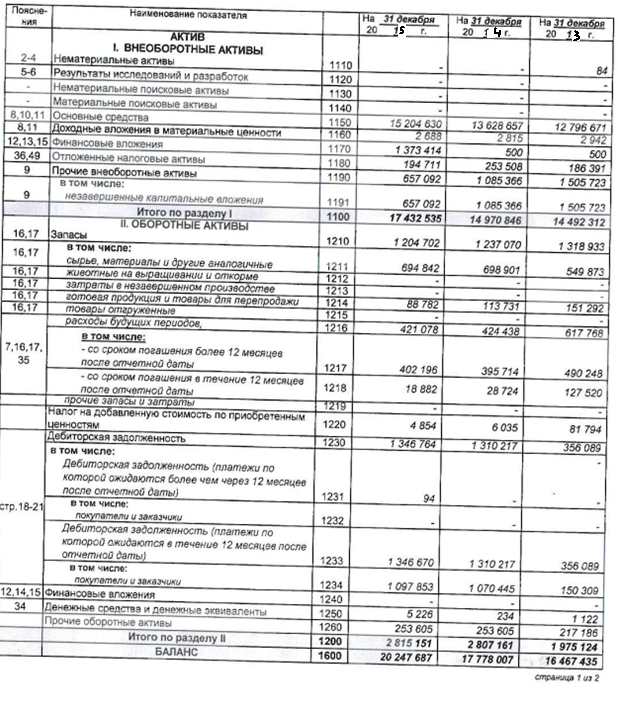 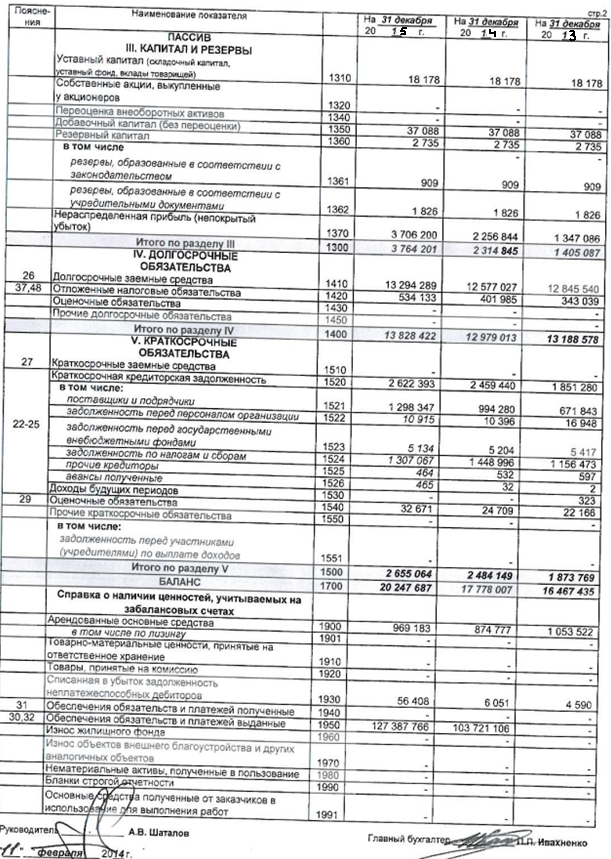 Приложение ДОтчет о финансовых результатах ООО «Газпром трансгаз Югорск» за 2015 г.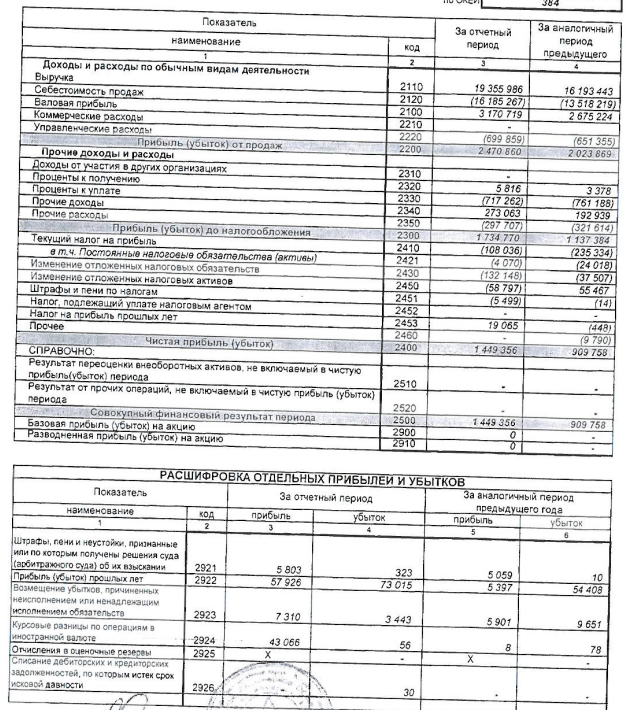 Приложение ЕОтчет о финансовых результатах ООО «Газпром трансгаз Югорск» за 2014 г.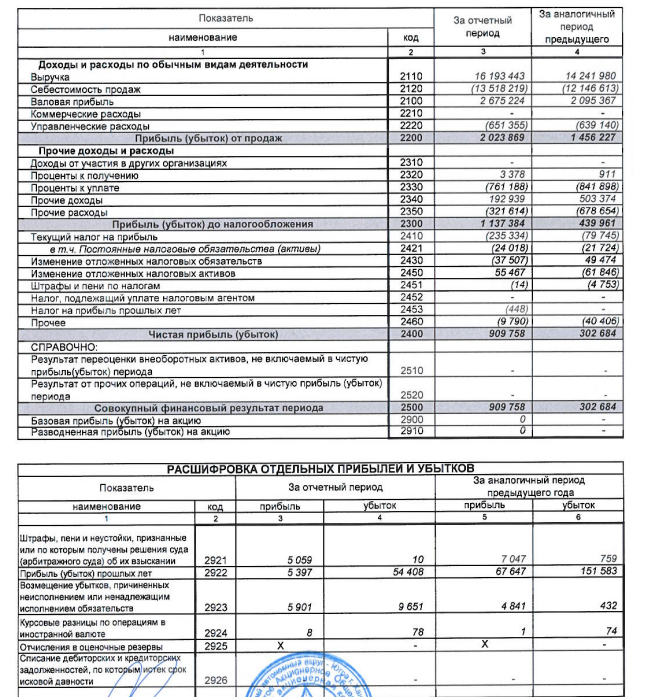 Вернуться в библиотеку по экономике и праву: учебники, дипломы, диссертацииРерайт текстов и уникализация 90 %Написание по заказу контрольных, дипломов, диссертаций. . .№ п/пАвтор (источник)Сущность понятия «дебиторская задолженность»123Голов С. Ф. [11]Финансовый актив, который является контрактным правом одной стороны получить деньги и соглашается с соответствующими обязательствами оплаты другой стороныД. Стоун, К. Хитчинг[28]Сумма долгов, которую должны предприятию юридические и физические лица и которые возникли в результате хозяйственных взаимоотношений с нимиРайзенберг Б.А.,Лозовской Л.Ш.Стародубцева Е.Б. [26]Сумма долгов, причитающаяся предприятию, фирме, компании со стороны других предприятий, фирм, компаний, а также граждан, являющихся их должниками, дебиторамиЛищенко О.Г. [44]Финансовый актив, который является контрактным правом получать денежные средства и ценные бумаги от другого предприятияМомот Т.В. [24]Беспроцентный займ контрагентам Крайний О.Л.Клепикова З.В. [22]Форма отсрочки платежа – (открытый кредит) неформальное или формальное соглашение, которое предусматривает выполнение услуг заказчиком или реализации продукции с отсрочкой оплаты за них. Такой кредит считается бесплатным и без четкого определения срока Белозерцев В.И. [37]Денежное выражение результата принужденной или заранее запланированной хозяйственно-экономической операции кредитного характера с контрагентами (юридическими и физическими особами), которые имели место в прошлом и дол за них может быть достоверно определенным, согласованным с контрагентом и оплачен предприятию в будущем, а в текущий момент отражен в балансе предприятия как актив Кирейцев Г.Г. [19]Составная оборотного капитала, которая является комплексом требований к физическим и юридическим лицам относительно оплаты товаров, продукции, услуг Береза С.Л. [5]Сумма долгов юридических и физических лиц перед предприятиемМатыщина Н. [45]Размер неспособности субъекта предпринимательской деятельности выполнить денежные обязательства перед предприятием после наступления установленного договором срока оплаты их Классификационный признакВиды дебиторской задолженности12По способу возникновенияА) товарнаяБ) другаяПо способу погашенияА) ожидаемый срок погашенияА) краткосрочнаяБ) долгосрочная      Б) реальный срок погашенияА) срочнаяБ) просроченнаяВ) отсроченнаяПо обеспеченностиА) обеспеченнаяБ) необеспеченнаяПо контрагентамА) отечественных дебиторовБ) иностранных дебиторовПо форме погашенияА) монетарнаяБ) немонетарная Функции управленияМероприятия12ПланированиеЛимитирование дебиторской задолженности, то есть установление максимальных сумм кредитования контрагентовОрганизацияТщательный юридический анализ договорной документацииОрганизацияСамострахование рисков, связанных с дебиторской задолженностью, в частности путем создания резерва сомнительных долговКоординацияОриентация на большое количество дебиторов для уменьшения риска неоплаты одним или нескольким крупным дебиторамМотивацияИспользование метода предоставления скидок при условии долгосрочного погашения задолженностиМотивацияРабота только при условии 100 % предоплатыКонтрольКонтроль за состоянием расчетов с дебиторами для уменьшения / ликвидации отсроченной/просроченной задолженностиКонтрольОтслеживание соотношения дебиторской и кредиторской задолженности КонтрольОценка платежеспособности и деловой репутации дебиторов (информация про новых деловых партнеров)№ п/пФинансовые коэффициентыФормула для расчетаКомментарий1234Коэффициент ликвидности быстрой(Оборотные активы - Запасы) / Текущие обязательстваПоказывает способность покупателя быстро погашать текущие обязательства. Чем выше коэффициент, тем быстрее рассчитывается покупатель. Рекомендуемое значение – не менее 0,3Коэффициент ликвидности абсолютныйДенежные средства / Текущие обязательстваРекомендованное значение – не менее 0,1Коэффициент оборотности кредиторской задолженностиСума закупок в кредит за период / Кредиторская задолженность на конец периодаЧем выше значение, тем меньше времени проходит с момента получения товара в кредит до момента его оплатыПериод погашения кредиторской задолженности365 / Коэффициент оборотности кредиторской задолженностиПоказывает, сколько дней в среднем проходит с момента получения товара в кредит и его оплаты. Благодаря этому коэффициенту можно рассчитать, когда будет погашена задолженность Соотношение краткосрочной дебиторской и кредиторской задолженностиДебиторская задолженности / Кредиторская задолженностьКредит предоставляется при значении не менее 1НаименованиеАбсолютные значение, тыс. руб.Абсолютные значение, тыс. руб.Абсолютные значение, тыс. руб.Темп роста, %Наименование2013 г.2014 г.2015г.Темп роста, %Выручка313925532669683189875+1,61Себестоимость продаж(2384874)(2048757)(2084626)-12,58Валовая прибыль (убыток)75438112182111105249+46,51Прибыль (убыток от продаж)7543811094532976918+29,50Прочие доходы247286149473335774+35,78Прочие расходы(253552)(349320)(319066)+25,84Прибыль (убыток) до налогообложения761247866864926139+21,66Текущий налог на прибыль(110693)(91753)(112029)+1,12Чистая прибыль (убыток)595039700601768112+29,09№ НаименованиеТемп роста, % Темп роста, % Темп роста, % № Наименование2014-20132015-20142015-20131Основное имущество+26.64+9,63+49,291Оборотное имущество+5,77-36,42-33,172Собственный капитал+13,97+13,81+29,722Заемный капитал+41,44-5,94+33,033Производственные запасы+534,90-72,33+75,723Денежные средства и эквиваленты+929,29-61,65+296,734Долгосрочные финансовые вложения+183,63+190,21+722,534Краткосрочные финансовые вложения---5Дебиторская задолженность-38,85-17,31-49,435Кредиторская задолженность-49,25+31,32-33,356Долгосрочные обязательства+95,03-11,98+71,666Краткосрочные обязательства-47,57+31,38-31,127Займы и кредиты+124,04-12,23+96,637Кредиторская задолженность-49,25+31,32-33,35ВАЛЮТА БАЛАНСАВАЛЮТА БАЛАНСА+21,93+7,17+30,68ГруппаНаименование2013 г.2013 г.2014 г.2014 г.2015 г.2015 г.ГруппаНаименованиеСостав, тыс. руб.Структура, %Состав, тыс. руб.Структура, %Состав, тыс. руб.Структура, %А1Наиболее ликвидные активы408129,604200758,121619132,92А2Быстро реализуемые активы91499721,5657440011,104652648,39А3Медленно реализуемые активы23430,06237890,46127840,23А4Трудно реализуемые активы328533277,43416053380,42490470188,46БАЛАНС БАЛАНС 4242975100,05173511100,05544662100,0ГруппаНаименование2013г.2013г.2014г.2014г.2015г.2015г.ГруппаНаименованиеСостав, тыс. руб.Структура, %Состав, тыс. руб.Структура, %Состав, тыс. руб.Структура, %П1Наиболее срочные обязательства45518510,732310274,473033795,47П2Краткосрочные обязательства67830,16111940,22148460,27П3Долгосрочные обязательства76731618,08149651328,93131719523,76П4Постоянные (устойчивые) пассивы301369171,03343477766,39390924270,50БАЛАНС БАЛАНС 4242975100,05173511100,05544662100,0НаименованиеНаименованиеАбсолютные значенияАбсолютные значенияАбсолютные значенияТемп роста, %Темп роста, %Темп роста, %НаименованиеНаименование2012г.2013г.2014г.2013-20122014-20132014-2012Локальная ликвидность группы активов0,901,820,53+102,22-70,88-41,11Локальная ликвидность группы активов134,8951,3331,34-61,99-38,94-76,77Локальная ликвидность группы активов0,0030,0160,01+433,33-37,50+233,33Ликвидность предприятия0,70,540,36-22,86-44,44-48,57Ликвидность предприятия0,721,020,61+41,66-40,20-15,28НаименованиеАлгоритм расчетаАлгоритм расчетаАлгоритм расчетаАлгоритм расчетаАлгоритм расчетаАлгоритм расчетаАбсолютное значение финансовых коэффициентовАбсолютное значение финансовых коэффициентовАбсолютное значение финансовых коэффициентовНаименованиечислитель, тыс. руб.числитель, тыс. руб.числитель, тыс. руб.знаменатель, тыс. руб.знаменатель, тыс. руб.знаменатель, тыс. руб.Абсолютное значение финансовых коэффициентовАбсолютное значение финансовых коэффициентовАбсолютное значение финансовых коэффициентовНаименование2013г.2014г.2015г.2013г.2014г.2015г.2013г.2014г.2015г.Индекс постоянного активаВнеобротные активыВнеобротные активыВнеобротные активыСобственный капитал и резервыСобственный капитал и резервыСобственный капитал и резервы1,091,211,25Индекс постоянного актива3285332416053349047013013691343477739092421,091,211,25Коэффициент инвестированияСобственный капиталСобственный капиталСобственный капиталВнеоборотные активыВнеоборотные активыВнеоборотные активы0,920,830.80Коэффициент инвестирования3013691343477739092423285332416053349047010,920,830.80Коэффициент иммобилизацииВнеоборотные активыВнеоборотные активыВнеоборотные активыВалюта балансаВалюта балансаВалюта баланса0,770,800,88Коэффициент иммобилизации3285332416053349047014242975517351155446620,770,800,88Коэффициент соотношения текущих активов и недвижимого имуществаОборотные активыОборотные активыОборотные активыВнеоборотные активыВнеоборотные активыВнеоборотные активы0,290,240,13Коэффициент соотношения текущих активов и недвижимого имущества95764310129786399613285332416053349047010,290,240,13НаименованиеАлгоритм расчетаАлгоритм расчетаАлгоритм расчетаАлгоритм расчетаАлгоритм расчетаАлгоритм расчетаАбсолютное значение финансовых коэффициентовАбсолютное значение финансовых коэффициентовАбсолютное значение финансовых коэффициентовНаименованиечислитель, тыс. руб.числитель, тыс. руб.числитель, тыс. руб.знаменатель, тыс. руб.знаменатель, тыс. руб.знаменатель, тыс. руб.Абсолютное значение финансовых коэффициентовАбсолютное значение финансовых коэффициентовАбсолютное значение финансовых коэффициентовНаименование2013г.2014г.2015г.2013г.2014г.2015г.2013г.2014г.2015г.Уровень чистого оборотного капиталаЧистый оборотный капиталЧистый оборотный капиталЧистый оборотный капиталАктивы предприятияАктивы предприятияАктивы предприятия0,120,150,06Уровень чистого оборотного капитала4956757707573217364242975517351155446620,120,150,06Коэффициент маневренностиСобственные оборотные активыСобственные оборотные активыСобственные оборотные активыСобственные капиталСобственные капиталСобственные капитал0,160,220,08Коэффициент маневренности4956757707573217363013691343477739092420,160,220,08Коэф.устойчиво-сти структуры оборотных активовСобственные оборотные средстваСобственные оборотные средстваСобственные оборотные средстваОсновные источники средств в формировании запасов и затратОсновные источники средств в формировании запасов и затратОсновные источники средств в формировании запасов и затрат0,130,160,06Коэф.устойчиво-сти структуры оборотных активов4956757707573217363781007493129052264370,130,160,06Коэфф. обеспе-ченнности запасов собств. оборот. средствамизапасызапасызапасыСобственные оборотные средстваСобственные оборотные средстваСобственные оборотные средства0,0030,0120,008Коэфф. обеспе-ченнности запасов собств. оборот. средствами1553986027294956757707573217360,0030,0120,008НаименованиеАлгоритм расчетаАлгоритм расчетаАлгоритм расчетаАлгоритм расчетаАлгоритм расчетаАлгоритм расчетаАбсолютное значение финансовых коэффициентовАбсолютное значение финансовых коэффициентовАбсолютное значение финансовых коэффициентовНаименованиечислитель, тыс. руб.числитель, тыс. руб.числитель, тыс. руб.знаменатель, тыс. руб.знаменатель, тыс. руб.знаменатель, тыс. руб.Абсолютное значение финансовых коэффициентовАбсолютное значение финансовых коэффициентовАбсолютное значение финансовых коэффициентовНаименование2013г.2014г.2015г.2013г.2014г.2015г.2013г.2014г.2015г.Доля основных средств в имуществе предприятияОсновные средстваОсновные средстваОсновные средстваВнеоборотные активыВнеоборотные активыВнеоборотные активы0,940,950,88Доля основных средств в имуществе предприятия3112775395785843388653285332416053349047010,940,950,88Доля оборотных средств в активах предприятияОборотные активыОборотные активыОборотные активыАктивы предприятияАктивы предприятияАктивы предприятия0,230,200,12Доля оборотных средств в активах предприятия95764310129786399614242975517351155446620,230,200,12Уровень перманентного капиталаОсновные источники средствОсновные источники средствОсновные источники средствАктивы предприятияАктивы предприятияАктивы предприятия0,890,950,94Уровень перманентного капитала3781007493129052264374242975517351155446620,890,950,94Уровень капитала, отвлеченного из оборотаФинансовые вложенияФинансовые вложенияФинансовые вложенияВалюта балансаВалюта балансаВалюта баланса0,020,040,1Уровень капитала, отвлеченного из оборота671631903595524354242975517351155446620,020,040,1НаименованиеАлгоритм расчетаАлгоритм расчетаАлгоритм расчетаАлгоритм расчетаАлгоритм расчетаАлгоритм расчетаАбсолютное значение финансовых коэффициентовАбсолютное значение финансовых коэффициентовАбсолютное значение финансовых коэффициентовНаименованиечислитель, тыс. руб.числитель, тыс. руб.числитель, тыс. руб.знаменатель, тыс. руб.знаменатель, тыс. руб.знаменатель, тыс. руб.Абсолютное значение финансовых коэффициентовАбсолютное значение финансовых коэффициентовАбсолютное значение финансовых коэффициентовНаименование2013г.2014г.2015г.2013г.2014г.2015г.2013г.2014г.2015 г.Коэффициент автономии (коэфф. финан-сирования)Собственный капиталСобственный капиталСобственный капиталАктивыАктивыАктивы0,710,660,71Коэффициент автономии (коэфф. финан-сирования)3013691343477739092424242975517351155446620,710,660,71Финансовый рычаг предприятия (коэф. финанс. зависимости)Заемные средстваЗаемные средстваЗаемные средстваСобственный капиталСобственный капиталСобственный капитал0,410,510,42Финансовый рычаг предприятия (коэф. финанс. зависимости)1229284173873416354203013691343477739092420,410,510,42Коэффициент финансовой напряженности (коэф. долговой нагрузки)Долгосрочные и краткосрочные обязательстваДолгосрочные и краткосрочные обязательстваДолгосрочные и краткосрочные обязательстваАктивыАктивыАктивы0,290,340,29Коэффициент финансовой напряженности (коэф. долговой нагрузки)1229284173873416354204242975517351155446620,290,340,29Коэффициент соотношения «длинных» и «коротких» заимствованийДолгосрочные обязательстваДолгосрочные обязательстваДолгосрочные обязательстваКраткосрочные обязательстваКраткосрочные обязательстваКраткосрочные обязательства1,666,174,14Коэффициент соотношения «длинных» и «коротких» заимствований767316149651313171954619682422213182251,666,174,14НаименованиеНаименование2013 г.2014 г.2015 г.Темп роста, %Производственные запасы, тыс. руб.Производственные запасы, тыс. руб.155398602729+75,72Финансовые источникиСобственные источники301369134347773909242+29,72Финансовые источникиСобственные оборотные средства (СОС)495675770757321736-35,09Финансовые источникиНормальные источники формирования запасов (НИС)378100749312905226437+38,23Дефицит (-), избыток (+) финансовых источников, тыс. руб.Дефицит (-), избыток (+) финансовых источников, тыс. руб.+3779454+4921430+5223708+38,21НаименованиеАлгоритм расчетаАлгоритм расчетаАлгоритм расчетаАлгоритм расчетаАлгоритм расчетаАлгоритм расчетаАбсолютное значение финансовых коэффициентовАбсолютное значение финансовых коэффициентовАбсолютное значение финансовых коэффициентовНаименованиечислитель, тыс. руб.числитель, тыс. руб.числитель, тыс. руб.знаменатель, тыс. руб.знаменатель, тыс. руб.знаменатель, тыс. руб.Абсолютное значение финансовых коэффициентовАбсолютное значение финансовых коэффициентовАбсолютное значение финансовых коэффициентовНаименование2013г.2014г.2015г.2013г.2014г.2015г.2013г.2014г.2015г.Коэффициент абсолютной ликвидности (денежное покрытие)Высоколиквидные оборотные активыВысоколиквидные оборотные активыВысоколиквидные оборотные активыКраткосрочные обязательстваКраткосрочные обязательстваКраткосрочные обязательства0,0880,950,51Коэффициент абсолютной ликвидности (денежное покрытие)408122310271619134619682422213182250,0880,950,51Коэффициент быстрой ликвидности (финансовое покрытие)Ликвидные оборотные активыЛиквидные оборотные активыЛиквидные оборотные активыКраткосрочные обязательстваКраткосрочные обязательстваКраткосрочные обязательства2,073,331,97Коэффициент быстрой ликвидности (финансовое покрытие)9558098054276271774619682422213182252,073,331,97Коэффициент текущей ликвидности (общее покрытие)Текущие оборотные активыТекущие оборотные активыТекущие оборотные активыКраткосрочные обязательстваКраткосрочные обязательстваКраткосрочные обязательства2,073,422,011Коэффициент текущей ликвидности (общее покрытие)9581528292166399614619682422213182252,073,422,011Коэффициент «критической» оценкиСумма денежных средств и дебиторской задолженностиСумма денежных средств и дебиторской задолженностиСумма денежных средств и дебиторской задолженностиТекущие обязательства Текущие обязательства Текущие обязательства 2,074,041,96Коэффициент «критической» оценки9553009793286243824619682422213182252,074,041,96НаименованиеАлгоритм расчетаАлгоритм расчетаАлгоритм расчетаАлгоритм расчетаАлгоритм расчетаАлгоритм расчетаАбсолютное значение финансовых коэффициентовАбсолютное значение финансовых коэффициентовАбсолютное значение финансовых коэффициентовНаименованиечислитель, тыс. руб.числитель, тыс. руб.числитель, тыс. руб.знаменатель, тыс. руб.знаменатель, тыс. руб.знаменатель, тыс. руб.Абсолютное значение финансовых коэффициентовАбсолютное значение финансовых коэффициентовАбсолютное значение финансовых коэффициентовНаименование2013г.2014г.2015г.2013г.2014г.2015г.2013г.2014г.2015гЛиквидность дебиторских задолженностейВыручка от реализацииВыручка от реализацииВыручка от реализацииДебиторская задолженностьДебиторская задолженностьДебиторская задолженность3,435,846,90Ликвидность дебиторских задолженностей3139255326696831898759144885592534624693,435,846,90Риск дебиторской задолженностиДебиторская задолженностьДебиторская задолженностьДебиторская задолженностьАктивы предприятияАктивы предприятияАктивы предприятия0,220,110,08Риск дебиторской задолженности9144885592534624694242975517351155446620,220,110,08Риск кредиторской задолженностиКредиторская задолженностьКредиторская задолженностьКредиторская задолженностьАктивы предприятияАктивы предприятияАктивы предприятия0,110,040,05Риск кредиторской задолженности4551852310273033794242975517351155446620,110,040,05Соотношение дебиторской и кредиторской задолженностиДебиторская задолженностьДебиторская задолженностьДебиторская задолженностьКредиторская задолженностьКредиторская задолженностьКредиторская задолженность2,012,421,52Соотношение дебиторской и кредиторской задолженности9144885592534624694551852310273033792,012,421,52Наименование2013г.2013г.2013г.2013г.2014г.2014г.2014г.2014г.НаименованиеАлгоритм, млн. руб.Алгоритм, млн. руб.Алгоритм, млн. руб.Алгоритм, млн. руб.НаименованиечислительзнаменательчислительзнаменательКоэффициент оборачиваемости запасоввыручкаВеличина запасов20210,18Выручка Величина запасов331,331,10Коэффициент оборачиваемости запасов3139255155320210,1832669689860331,331,10Коэффициент оборачиваемости дебиторских задолженностей («дни дебиторов»)выручкаВеличина дебиторской задолженности3,43106,41выручкаВеличина дебиторской задолженности5,8462,50Коэффициент оборачиваемости дебиторских задолженностей («дни дебиторов»)31392559144883,43106,4132669685592535,8462,50Коэффициент оборачиваемости кредиторских задолженностей («дни кредиторов»)выручкаВеличина кредиторской задолженности6,9052,90выручкаВеличина кредиторской задолженности14,1425,81Коэффициент оборачиваемости кредиторских задолженностей («дни кредиторов»)31392554551856,9052,90326696823102714,1425,81Операционный цикл (К1 + К2)106.5963,60Финансовый цикл(К1 + К2  - К3)53,6936,69Наименование2014г.2014г.2014г.2014г.2015г.2015г.2015г.2015г.НаименованиеАлгоритм, млн. руб.Алгоритм, млн. руб.Алгоритм, млн. руб.Алгоритм, млн. руб.НаименованиечислительзнаменательчислительзнаменательКоэффициент оборачиваемости запасоввыручкаВеличина запасов331,331,10Выручка Величина запасов1168.880,31Коэффициент оборачиваемости запасов32669689860331,331,10318987527291168.880,31Коэффициент оборачиваемости дебиторских задолженностей («дни дебиторов»)выручкаВеличина дебиторской задолженности5,8462,50выручкаВеличина дебиторской задолженности6,8952,97Коэффициент оборачиваемости дебиторских задолженностей («дни дебиторов»)32669685592535,8462,5031898754624696,8952,97Коэффициент оборачиваемости кредиторских задолженностей («дни кредиторов»)выручкаВеличина кредиторской задолженности14,1425,81выручкаВеличина кредиторской задолженности10,5134,73Коэффициент оборачиваемости кредиторских задолженностей («дни кредиторов»)326696823102714,1425,81318987530337910,5134,73Операционный цикл (К1 + К2)63,6053,28Финансовый цикл(К1 + К2  - К3)36,6918,55НаименованиеАлгоритм расчетаАлгоритм расчетаАлгоритм расчетаАлгоритм расчетаАлгоритм расчетаАлгоритм расчетаАбсолютное значение финансовых коэффициентовАбсолютное значение финансовых коэффициентовАбсолютное значение финансовых коэффициентовНаименованиечислитель, тыс. руб.числитель, тыс. руб.числитель, тыс. руб.знаменатель, тыс. руб.знаменатель, тыс. руб.знаменатель, тыс. руб.Абсолютное значение финансовых коэффициентовАбсолютное значение финансовых коэффициентовАбсолютное значение финансовых коэффициентовНаименование2013г.2014г.2015г.2013г.2014г.2015г.2013г.2014г.2015г.Коэффициент оборачиваемости капитала (коэфф. деловой активности)Объем реализацииОбъем реализацииОбъем реализацииСреднегодовая стоимость активовСреднегодовая стоимость активовСреднегодовая стоимость активов0,740,630,58Коэффициент оборачиваемости капитала (коэфф. деловой активности)3139255326696831898754242975517351155446620,740,630,58Коэффициент оборачиваемости основного капитала (фондоотдача)Объем реализацииОбъем реализацииОбъем реализацииВеличина основного капиталаВеличина основного капиталаВеличина основного капитала1,040,950,82Коэффициент оборачиваемости основного капитала (фондоотдача)3139255326696831898753013691343477739092421,040,950,82Коэффициент оборачиваемости оборотного капиталаОбъем реализацииОбъем реализацииОбъем реализацииВеличина оборотного капиталаВеличина оборотного капиталаВеличина оборотного капитала3,283,234,98Коэффициент оборачиваемости оборотного капитала31392553266968318987595764310129786399613,283,234,98Коэффициент оборачиваемости производственных запасовОбъем реализацииОбъем реализацииОбъем реализацииВеличина запасов.Величина запасов.Величина запасов.2021331,341169,74Коэффициент оборачиваемости производственных запасов3139255326696831898751553986027292021331,341169,74НаименованиеАлгоритм расчетаАлгоритм расчетаАлгоритм расчетаАлгоритм расчетаАлгоритм расчетаАлгоритм расчетаАбсолютное значение финансовых коэффициентовАбсолютное значение финансовых коэффициентовАбсолютное значение финансовых коэффициентовНаименованиечислитель, тыс. руб.числитель, тыс. руб.числитель, тыс. руб.знаменатель, тыс. руб.знаменатель, тыс. руб.знаменатель, тыс. руб.Абсолютное значение финансовых коэффициентовАбсолютное значение финансовых коэффициентовАбсолютное значение финансовых коэффициентовНаименование2013г.2014г.2015г.2013г.2014г.2015г.2013г.2014г.2015г.Общая рентабельность отчетного периодаприбыльприбыльприбыльВыручка от реализацииВыручка от реализацииВыручка от реализации0,190,210,24Общая рентабельность отчетного периода5950397006017681123139255326696831898750,190,210,24Рентабельность основной деятельности (рентабельность издержек)Доход от продажиДоход от продажиДоход от продажиВаловая прибыльВаловая прибыльВаловая прибыль4,162,682,89Рентабельность основной деятельности (рентабельность издержек)313925532669683189875754381121821111052494,162,682,89Рентабельность оборота (продаж)Валовая прибыльВаловая прибыльВаловая прибыльВыручка от продажВыручка от продажВыручка от продаж0,240,370,35Рентабельность оборота (продаж)754381121821111052493139255326696831898750,240,370,35Норма прибыли (коммерческая маржа)ПрибыльПрибыльПрибыльСебестоимостьСебестоимостьСебестоимость0,250,340,37Норма прибыли (коммерческая маржа)5950397006017681122384874204875720846260,250,340,37НаименованиеАлгоритм расчетаАлгоритм расчетаАлгоритм расчетаАлгоритм расчетаАлгоритм расчетаАлгоритм расчетаАбсолютное значение финансовых коэффициентовАбсолютное значение финансовых коэффициентовАбсолютное значение финансовых коэффициентовНаименованиечислитель, тыс. руб.числитель, тыс. руб.числитель, тыс. руб.знаменатель, тыс. руб.знаменатель, тыс. руб.знаменатель, тыс. руб.Абсолютное значение финансовых коэффициентовАбсолютное значение финансовых коэффициентовАбсолютное значение финансовых коэффициентовНаименование2013г.2014г.2015г.2013г.2014г.2015г.2013г.2014г.2015г.Экономическая рентабельность (рентабельность капитала, активов)прибыльприбыльприбыльВалюта балансаВалюта балансаВалюта баланса0,140,140,14Экономическая рентабельность (рентабельность капитала, активов)5950397006017681124242975517351155446620,140,140,14Финансовая рентабельность (рентабельность собственного капитала)Чистая прибыльЧистая прибыльЧистая прибыльСобственный капиталСобственный капиталСобственный капитал0,200,210,20Финансовая рентабельность (рентабельность собственного капитала)5950397006017681123013691343477739092420,200,210,20Коэффициент покрытия текущих затрат (уровень самоокупаемости)	Выручка от реализации	Выручка от реализации	Выручка от реализацииСебестоимостьСебестоимостьСебестоимость1,321,591,53Коэффициент покрытия текущих затрат (уровень самоокупаемости)3139255326696831898752384874204875720846261,321,591,53Коэффициент коммерческой платежеспособностиСобственный капиталСобственный капиталСобственный капиталЗаемный капиталЗаемный капиталЗаемный капитал2,451,982,39Коэффициент коммерческой платежеспособности3013691343477739092421229284173873416354202,451,982,39ПоказательЗначение показателяЗначение показателяЗначение показателяАбсолютное отклонениеАбсолютное отклонениеТемп прироста, %Темп прироста, %Показатель2013201420152014-20132015-20142014-20132015-2014Дебиторская задолженность3560891310217134676495412836547В 2,70 раз+102,79Кредиторская задолженность1251280245944026223931208160162953+96,55+6,63ПоказательЗначение показателяЗначение показателяЗначение показателяАбсолютное отклонениеАбсолютное отклонениеТемп прироста, %Темп прироста, %Показатель2013201420152014-20132015-20142014-20132015-2014Дебиторская задолженность3560891310217134676495412836547В 2,68 раза+2,79Кредиторская задолженность1251280245944026223931208160162953+96,55+6,63Валюта баланса 16467435177780072024768713105722469680+7,96+13,89Оборотные средства1975124280716128151518320377990+42,13+0,28Текущая задолженность187376924841492655064610380170915+32,57+6,88Удельный вес дебиторской задолженности в структуре активов2,167,376,655,21-0.72В 2,41 раза-9,77Удельный вес дебиторской задолженности в структуре оборотних средств18,0346,6747,8428.641.17+158,85+2,51Удельный вес кредиторской задолженности в структуре пассивов7,6013,8312,956.23-0.88-81,97-6,36Удельный вес кредиторской задолженности в структуре текучих обязательств 66,7899,0098,7732,22-0,23+48,25-0,23ПоказательЗначение показателяЗначение показателяЗначение показателяАбсолютное отклонениеАбсолютное отклонениеТемп прироста, %Темп прироста, %Показатель2013201420152014-20132015-20142014-20132015-2014Дебиторская задолженность3560891310217134676495412836547В 2,68 раза+2,79Нормальная дебиторская задолженность 3560001310000134600095400036000В 2,68 раза+27,48Просрочненая дебиторская задолженность89217764128547+143,82+252,07Удельный вес нормальной дебиторской задолженности в структуре дебиторской задолженности99,9899,9899,94--0,04--0,04Удельный вес просроченной дебиторской задолженности в структуре дебиторской задолженности0,020,020,06-+0,04-+0,04ПоказательЗначение показателяЗначение показателяЗначение показателяАбсолютное отклонениеАбсолютное отклонениеТемп прироста, %Темп прироста, %Показатель2013201420152014-20132015-20142014-20132015-2014Коэффициент оборачиваемостидебиторской задолженностиХ19,4414,57х-4,87х-25,05Период оборота дебиторской задолженностиХ18,7825,05х+6,27х+33,38Коэффициент оборачиваемости кредиторской задолженностиХ12,537,62х-4,91х-39,19Период оборота кредиторской задолженностиХ29,1347,90х+18,77х+64,43Показатель2013 г.2014 г.2015 г.Величина дебиторской задолженности35608913102171346764Величина кредиторской задолженности125128024594402622393Валюта баланса164674351777800720247687Удельный вес дебиторской задолженности в структуре баланса 2,167,376,65Удельный вес кредиторской задолженности в структуре баланса7,6013,8312,95Показатель2014 г.2015 г.Величина дебиторской задолженности13102171346764Величина кредиторской задолженности24594402622393Финансовый результат9097581449356Рентабельность дебиторской задолженности 69,44107,62Рентабельность кредиторской задолженности36,9955,27ДебиторыДата возникновения задолженностиЗадолженность на начало отчетного периодаОтгруженоОтгруженоОтгруженоОплаченоОплаченоЗадолженность на конец отчетного периодаДебиторыДата возникновения задолженностиЗадолженность на начало отчетного периодадатаСуммаНДСДатаСуммаЗадолженность на конец отчетного периодаВиды дебиторской задолженностиВсего задодженность на конец отчетного периодаВ том числе по времени возникнованияВ том числе по времени возникнованияВ том числе по времени возникнованияВ том числе по времени возникнованияВ том числе по времени возникнованияВиды дебиторской задолженностиВсего задодженность на конец отчетного периодаДо 1 месяца1-3 месяца3-6 месяцев6 месяцев – 1 годБолем 1 годаПоказательУсловное обозначение2014 г.Плановый 2016 годВыручка от продаж, тис. руб.ВР316754669502640Изменение виручки от продаж в плановом периоде, %Тврх30,00Оборотные средства в среднему за год. тыс. руб.Сок6277176.5454199.57Коэффициент нагрузкиКз0,1980.0198Длительность одного оборота, дн.72,4262,42Изменение длительного одного оборота Тоб10ГодОбъемы реализации, тыс. руб.Запасы в сумме, тыс. руб.Запасы в днях20128945897170913620133069776410209172014316754669365312016 (план)9502640884233,5Показатель2014 г.План (2016 р.)ОтклонениеВыручка от реализации, тыс. руб.640956826652+185696Дебиторская задолженность, тыс. руб.176401175951-450Запасы и материалы на складах 4998749571-416Средняя стоимость оборотних средств226725225875-850Вид задолженностиОпределениеУсловия перехода в другое состояниеНормальнаяДебиторская задолженность, относительно которой существует уверенность в погашении должникомПереход задолженности  в сомнительную сопровождается начислением резерва сомнительных долговСомнительная Дебиторская задолженность, относительно которой существует неуверненность в погашении должникомПереход задолженности в безнадежную со списанием задолженности с баланса, поскольку она перестает соответствовать определению балансаБезнадежнаяДебиторская задолженность, относительно которой существует уверенность в ее непогашении должником или срок исковой давности у которой закончился№ п/пСчет, документСчет, документСумма по данным кредитораСумма по данным дебитораРасхождения в суммах№ п/пДата№Сумма по данным кредитораСумма по данным дебитораРасхождения в суммах123456120.04.2016121000-000-001000-00………………Вернуться в библиотеку по экономике и праву: учебники, дипломы, диссертацииРерайт текстов и уникализация 90 %Написание по заказу контрольных, дипломов, диссертаций. . .